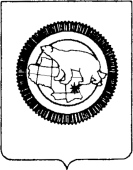 П Р И К А ЗВ соответствии с пунктом 3 части 2 статьи 5 Федерального закона от 04.05.2011г. № 99-ФЗ «О лицензировании отдельных видов деятельности», Положением о лицензировании образовательной деятельности, утвержденным постановлением Правительства Российской Федерации от 28.10.2013 г. № 966, Административным регламентом предоставления органами государственной власти субъектов Российской Федерации, осуществляющими переданные полномочия Российской Федерации в сфере образования, государственной услуги по лицензированию образовательной деятельности, утверждённым приказом Министерства образования и науки Российской Федерации от 17.03.2015 г. № 244, ПРИКАЗЫВАЮ:1. Утвердить формы документов, используемых Департаментом образования и науки Чукотского автономного округа в процессе лицензирования образовательной деятельности, согласно приложениям к настоящему приказу:заявления о предоставлении лицензии на осуществление образовательной деятельности для юридических лиц (приложение № 1);заявления о предоставлении лицензии на осуществление образовательной деятельности для индивидуальных предпринимателей (приложение № 2);заявления о переоформлении лицензии (временной лицензии) на осуществление образовательной деятельности для юридических лиц (приложение № 3);заявления о переоформлении лицензии (временной лицензии) на осуществление образовательной деятельности для индивидуальных предпринимателей (приложение № 4);заявления о предоставлении дубликата лицензии (временной лицензии) на осуществление образовательной деятельности для юридических лиц (приложение № 5);заявления о предоставлении дубликата лицензии (временной лицензии) на осуществление образовательной деятельности для индивидуальных предпринимателей (приложение № 6);заявления о прекращении осуществления образовательной деятельности (приложение № 7);заявления о предоставлении копии лицензии (временной лицензии) на осуществление образовательной деятельности (приложение № 8);заявления о предоставлении сведений о лицензии на осуществление образовательной деятельности (приложение № 9);справки о материально-техническом обеспечении образовательной деятельности по образовательным программам (приложение № 10);справки о наличии у профессиональной образовательной организации, организации, осуществляющей образовательную деятельность по основным программам профессионального обучения, специальных условий для получения образования обучающимися с ограниченными возможностями здоровья (приложение № 11);справки о педагогических и научных работниках (приложение № 12);справки о наличии печатных и (или) электронных образовательных и информационных ресурсов (приложение № 13);справки о наличии условий для функционирования электронной информационно-образовательной среды при наличии образовательных программ с применением исключительно электронного обучения, дистанционных образовательных технологий (приложение № 14);справки о наличии разработанных и утвержденных организацией, осуществляющей образовательную деятельность, образовательных программ (приложение № 15);описи документов соискателя лицензии (лицензиата) (приложение № 16);уведомления соискателя лицензии о принятии заявления и прилагаемых к заявлению документов к рассмотрению по существу (приложение № 17);уведомления лицензиата о принятии заявления и прилагаемых к заявлению документов к рассмотрению по существу (приложение № 18);уведомления соискателя лицензии (лицензиата) о проведении  документарной проверки с целью установления возможности выполнения соискателем лицензии (лицензиатом) лицензионных требований при осуществлении образовательной деятельности (приложение № 19);уведомления соискателя лицензии (лицензиата) о проведении внеплановой выездной проверки с целью установления возможности выполнения соискателем лицензии (лицензиатом) лицензионных требований при осуществлении образовательной деятельности (приложение № 20);уведомления соискателя лицензии/лицензиата о необходимости устранения выявленных нарушений и (или) представления документов, которые отсутствуют (приложение № 21);уведомления об отказе в предоставлении государственной услуги (в предоставлении (переоформлении) лицензии на осуществление образовательной деятельности)) (приложение № 22);уведомления о решении Департамента образования и науки Чукотского автономного округа о возврате заявления о предоставлении государственной услуги и прилагаемых к заявлению документов (приложение № 23);выписки из реестра лицензий на осуществление образовательной деятельности (приложение № 24);справки об отсутствии запрашиваемых сведений в реестре лицензий на осуществление образовательной деятельности (приложение № 25);уведомления о результатах проверки соблюдения лицензиатом лицензионных требований при осуществлении образовательной деятельности (приложение № 26);предписания к лицензиату об устранении выявленных нарушений лицензионных требований при осуществлении образовательной деятельности (приложение № 27);повторного предписания к лицензиату об устранении грубых нарушений лицензионных требований при осуществлении образовательной деятельности (приложение № 28);2. Признать утратившим силу приказ Департамента образования, культуры и спорта Чукотского автономного округа от 06.03.18 № 01-21/134 «Об утверждении форм документов, используемых Департаментом образования, культуры и спорта Чукотского автономного округа в процессе лицензирования образовательной деятельности».3. Отделу надзора, лицензирования и государственной аккредитации Департамента образования и науки Чукотского автономного округа (Маркина И.А.) обеспечить размещение утверждённых форм документов на официальном сайте Департамента образования и науки Чукотского автономного округа. 4. Контроль за исполнением настоящего приказа оставляю за собой.Начальник Департамента 							    А.Г. БоленковРазослано: дело; Управление аналитической, кадровой, правовой работы и безопасности; Отдел надзора лицензирования и государственной аккредитации.на  оказание образовательных услуг по реализации образовательных  программ по видам образования, по уровням образования, по профессиям, специальностям, направлениям подготовки (для профессионального образования), по подвидам дополнительного образования:(указываются адрес (адреса) места (мест) осуществления образовательной деятельности в филиале, по которому (которым) соискатель лицензии намерен осуществлять образовательную деятельность, за исключением адреса (адресов) места (мест) осуществления образовательной деятельности по дополнительным профессиональным программам, основным программам профессионального обучения)на  оказание образовательных услуг по реализации образовательных  программ по видам образования, по уровням образования, по профессиям, специальностям, направлениям подготовки (для профессионального образования), по подвидам дополнительного образования:на  оказание образовательных услуг по реализации образовательных  программ по видам образования, по уровням образования, по профессиям, специальностям, направлениям подготовки (для профессионального образования), по подвидам дополнительного образования:ЗАЯВЛЕНИЕ
о переоформлении лицензии (временной лицензии)на осуществление образовательной деятельности (для юридических лиц)а) реорганизацией лицензиата в форме преобразования*(2);б) реорганизацией лицензиата в форме присоединения*(2);в) реорганизацией лицензиата в форме слияния*(2);г) изменением наименования лицензиата;д) изменением адреса места нахождения лицензиата;е) изменением адреса (адресов) места (мест) осуществления образовательной  деятельности лицензиатом в части (нужное указать):- при  намерении  лицензиата  осуществлять образовательную деятельность по адресу (адресам) места (мест) ее осуществления, не указанному (указанным) в приложении (приложениях)  к  лицензии  на  осуществление  образовательной деятельности;- в случае прекращения образовательной деятельности по одному адресу или нескольким адресам мест ее осуществления, указанному (указанным) в приложении (приложениях) к лицензии (временной лицензии) на осуществление образовательной деятельности;ж) изменением перечня образовательных услуг в части (нужное указать):- при  намерении лицензиата оказывать образовательные услуги по реализации новых  образовательных программ, не указанных в приложении (приложениях) к лицензии на осуществление образовательной деятельности;- в случае прекращения оказания образовательной услуги по реализации образовательной (образовательных) программы (программ), указанной (указанных) в приложении  (приложениях)  к лицензии на осуществление образовательной деятельности;з) намерением лицензиата осуществлять образовательную деятельность в филиале (филиалах), не указанном (указанных) в приложении (приложениях) к лицензии на осуществлении образовательной деятельности;и) изменением наименований образовательных программ, указанных в приложении (приложениях) к лицензии (временной лицензии) на осуществление образовательной деятельности, в целях их приведения в соответствие с перечнями профессий, специальностей и  направлений   подготовки, предусмотренными  частью 8 статьи 11 Федерального закона от 29 декабря 2012 г. № 273-ФЗ «Об образовании в Российской Федерации»*(3);к) установлением бессрочного действия лицензии на осуществление образовательной деятельности.(указываются адрес (адреса) места (мест) осуществления образовательной деятельности лицензиата, за исключением адреса (адресов) места (мест) осуществления образовательной  деятельности по дополнительным профессиональным программам, основным программам профессионального обучения)на  оказание образовательных услуг по реализации образовательных  программ по видам образования, по уровням образования, по профессиям, специальностям, направлениям подготовки (для профессионального образования), по подвидам дополнительного образования*(8):(указываются адрес (адреса) места (мест) осуществления образовательной деятельности лицензиата в филиале, за исключением адреса (адресов) места (мест) осуществления образовательной деятельности по дополнительным профессиональным программам, основным программам профессионального обучения)на оказание образовательных услуг по реализации образовательных программ по видам образования, по уровням образования, по профессиям, специальностям, направлениям подготовки (для профессионального образования), по подвидам дополнительного образования*(8):ЗАЯВЛЕНИЕ
о переоформлении лицензии на осуществление образовательной деятельности(для индивидуального предпринимателя)(наименование лицензирующего органа)а) изменением места жительства индивидуального предпринимателя;б) изменением имени, фамилии и (в случае, если имеется) отчества индивидуального предпринимателя;в) изменением реквизитов документа, удостоверяющего личность индивидуального предпринимателя;г) изменением адреса (адресов) места (мест) осуществления образовательной деятельности лицензиатом в части:- добавления адреса (адресов) места (мест) осуществления образовательной деятельности, не указанного(ых) в приложении(ях) к лицензии на осуществление образовательной деятельности;- прекращения образовательной деятельности по одному адресу или нескольким адресам мест ее осуществления, указанным в приложении к лицензии на осуществление образовательной деятельности;д) изменения перечня образовательных услуг в части добавления новых образовательных программ, не указанных в приложении(ях)  к лицензии на осуществление образовательной деятельности;(указываются адрес (адреса) места (мест) осуществления образовательной деятельности лицензиата, за исключением адреса (адресов) места (мест) осуществления образовательной  деятельности по дополнительным профессиональным программам, основным программам профессионального обучения)на  оказание образовательных услуг по реализации образовательных программ по видам образования, по уровням образования, по профессиям, специальностям, направлениям подготовки (для профессионального образования), по подвидам дополнительного образования:(наименование документа, дата, номер, Ф.И.О. плательщика)(наименование лицензирующего органа)(наименование документа, дата, номер, Ф.И.О. плательщика)(наименование лицензирующего органа)Фамилия, имя и (в случае, если имеется) отчество индивидуального предпринимателя(наименование документа, дата, номер, Ф.И.О. плательщика)СПРАВКАо материально-техническом обеспечении образовательной деятельности по образовательным программамРаздел   1.   Наличие у организации, осуществляющей образовательную деятельность, на праве собственности или ином законном основании зданий, строений, сооружений, помещений и территорий в каждом из мест осуществления образовательной деятельности*(2)Раздел 2. Материально-техническое обеспечение, оборудование помещений в соответствии с государственными и местными нормами и требованиями, в том числе в соответствии с требованиями федеральных государственных образовательных стандартов, федеральными государственными требованиями, образовательными стандартами, в каждом из мест осуществления образовательной деятельности, необходимых для осуществления образовательной деятельности по заявленным к лицензированию образовательным программам*(2)  СПРАВКАо наличии у профессиональной образовательной организации, организации, осуществляющей обучение по образовательным программам профессиональной подготовки, специальных условий для получения образования обучающимися с ограниченными возможностями здоровьяСПРАВКАо педагогических и научных работникахРаздел 1. Общие сведения о педагогических и научных работникахМ.П.Раздел 2. Сведения о кадровом обеспечении образовательного процесса педагогическими работниками.М.П.СПРАВКАо наличии печатных и (или) электронных образовательных и информационных ресурсовРаздел 1. Общие сведения о наличии печатных и электронных образовательных и информационных ресурсовРаздел 2. Обеспечение печатными  и (или) электронными учебными и учебно-методическими изданиями(включая учебники, учебники с электронными приложениями и учебные пособия)Раздел 3.  Обеспечение образовательного процесса официальными, справочно-библиографическими, периодическими изданиями.Раздел 4.  Обеспечение образовательного процесса иными библиотечно-информационными ресурсамиМ.П.СПРАВКАо наличии условий для функционирования электронной информационно-образовательной среды при наличии образовательных программ с применением исключительно электронного обучения, дистанционных образовательных технологийРаздел 1. Обеспечение образовательных программ электронной информационно-образовательной средой, включающей в себя электронные информационные ресурсы, электронные образовательные ресурсы, совокупность информационных технологий, телекоммуникационных технологий, соответствующих технологических средств и обеспечивающей освоение обучающимися образовательных программ в полном объеме независимо от места нахождения обучающихся.Раздел 2. Обеспечение образовательной деятельности соответствующими технологическими средствами, обеспечивающими освоение обучающимися образовательных программ в полном объеме независимо от места нахождения обучающихся.М.П.Справкао наличии разработанных и утвержденных организацией, осуществляющей образовательную деятельность, образовательных программДата заполнения «___»______________20___г.М.П.(при  наличии)ОПИСЬ ДОКУМЕНТОВ(наименование соискателя лицензии (лицензиата))Должность руководителя организации,полное наименование организации,фамилия, имя отчество руководителя,индивидуального предпринимателя,место нахождения  организации,место жительства индивидуального предпринимателя,тел/ факсУВЕДОМЛЕНИЕсоискателя лицензии о принятии заявления  и прилагаемых к заявлению документов к рассмотрению по существуВ соответствии с частью 9 статьи 13 Федерального закона от 4  мая 2011г. № 99-ФЗ «О лицензировании отдельных видов деятельности», пунктом 10 Положения о лицензировании образовательной деятельности, утверждённым постановлением Правительства Российской Федерации от 28 октября 2013 . № 966, пунктом 44 Административного регламента предоставления органами государственной власти субъектов Российской Федерации, осуществляющими переданные полномочия Российской Федерации в сфере образования, государственной услуги по лицензированию образовательной деятельности, утверждённого приказом Министерства образования и науки РФ от 17 марта 2015 года 244, в результате рассмотрения Департаментом образования и науки Чукотского автономного округа (далее - Департамент)(полное наименование организации, осуществляющей образовательную деятельность) (далее – соискатель лицензии) заявление и документы для предоставления лицензии на осуществление образовательной деятельности приняты к рассмотрению по (дата приёма документов к рассмотрению по существу)Обращаем Ваше внимание на то, что в соответствии с частью 1 статьи 14 Федерального закона от 4 мая 2011г. № 99-ФЗ «О лицензировании отдельных видов деятельности», решение о предоставлении лицензии или об отказе в её предоставлении будет принято Департаментом в срок, не превышающий 45 рабочих дней со дня приёма заявления соискателя лицензии и прилагаемых к заявлению документов.Должность руководителя организации,полное наименование организации, фамилия, имя отчество руководителя, индивидуального предпринимателя, место нахождения  организации, место жительства индивидуального предпринимателя, тел/ факсУВЕДОМЛЕНИЕлицензиата о принятии заявления  и прилагаемых к заявлению документов к рассмотрению по существуПоложения о лицензировании образовательной деятельности, утверждённого постановлением Правительства Российской Федерации от 28 октября 2013 г. № 966, пунктом 44 Административного регламента предоставления органами государственной власти субъектов Российской Федерации, осуществляющими переданные полномочия Российской Федерации в сфере образования, государственной услуги по лицензированию образовательной деятельности, утверждённого приказом Министерства образования и науки РФ от 17 марта 2015 г. № 244, в результате рассмотрения Департаментом образования и науки Чукотского автономного округа (далее -  Департамент) представленные(полное наименование организации, осуществляющей образовательную деятельность)(далее – лицензиат) заявление и документы для переоформления лицензии на осуществление образовательной деятельности приняты Департаментом к рассмотрению по(дата приёма  документов к рассмотрению по существу)Федерального закона от 4 мая 2011г. № 99-ФЗ «О лицензировании отдельных видов деятельности», решение о переоформлении лицензии или об отказе в её переоформленииприёма заявления я лицензиата и прилагаемых к заявлению документов.УВЕДОМЛЕНИЕсоискателя лицензии (лицензиата) о проведении мероприятия по контролю в форме документарной проверкиНа основании заявления руководителя о предоставлении лицензии (переоформлении лицензии) на осуществление образовательной деятельности в соответствии с приказом Департамента образования и науки Чукотского автономного округа  от «___»_________20____г. №________  в  период  с «___»_________ 20____ г. по «___»_________ 20____ г.  будет проведена документарная проверка в отношении: (наименование соискателя лицензии (лицензиата)с целью установления соответствия сведений о соискателе лицензии (лицензиате), содержащихся в заявлении о предоставлении лицензии (о переоформлении лицензии) и прилагаемых к заявлению документах  положениям частей 1 и 3 статьи 13 (части 3 статьи 18)  Федерального закона от 4 мая 2011 года № 99-ФЗ «О лицензировании отдельных видов деятельности», а также сведениям о лицензиате, содержащимся в Едином государственном реестре юридических лиц, Едином государственном реестре индивидуальных предпринимателей и других федеральных информационных ресурсах.Факт получения приказа от «___»_________20____г. №______ и настоящего уведомления прошу подтвердить в письменном виде, отправив письмо–подтверждение в сканированном виде по адресу электронной почты Департамента  (borodin@anadyr.ru)  или  по факсу   (8-42722- 6-44-76).УВЕДОМЛЕНИЕ  соискателя лицензии (лицензиата) о проведении мероприятия по контролю в форме внеплановой выездной проверки На основании заявления руководителя о предоставлении лицензии (переоформлении лицензии) на осуществление образовательной деятельности в соответствии с приказом Департамента образования и науки Чукотского автономного округа от «___»_________20____г. №________  в  период  с «___»_________ 20____ г. по «___»_________ 20____ г.  будет проведена внеплановая выездная проверка в отношении:  (наименование соискателя лицензии (лицензиата)с целью установления возможности выполнения соискателем лицензии (лицензиатом) лицензионных требований и условий при осуществлении образовательной деятельности.	Предметом внеплановой выездной проверки соискателя лицензии (лицензиата), являются состояние помещений, зданий, сооружений, технических средств, оборудования, иных объектов, которые предполагается использовать соискателем лицензии (лицензиатом) при осуществлении образовательной деятельности, и наличие необходимых для осуществления образовательной деятельности работников в целях оценки соответствия таких объектов и работников лицензионным требованиям.Факт получения приказа от «___»_________20____г. №______ и настоящего уведомления прошу подтвердить в письменном виде, отправив письмо–подтверждение в сканированном виде по адресу электронной почты Департамента (borodin@anadyr.ru)  или  по факсу (8-42722- 6-44-76).Должность руководителя организации,полное наименование организации,фамилия, имя отчество руководителя,индивидуального предпринимателя,место нахождения  организации,место жительства индивидуального предпринимателя,тел/ факсУВЕДОМЛЕНИЕо необходимости устранения выявленных нарушений и (или) представления документов,  которые отсутствуютВ соответствии с частью 8 статьи 13 Федерального закона от 4  мая 2011 г. № 99-ФЗ «О  лицензировании отдельных видов деятельности» и Положением  о лицензировании образовательной деятельности, утвержденным постановлением Правительства Российской Федерации от 28  октября 2013 г. № 966, в результате рассмотрения Департаментом  образования и науки Чукотского автономного округа (далее - Департамент) заявления(указывается полное наименование соискателя лицензии/лицензиата)о предоставлении лицензии (временной лицензии) на осуществление образовательнойустановлено,  что:  (указывается по выбору)- заявление о предоставлении лицензии (временной лицензии) на осуществление образовательной деятельности оформлено с нарушением требований, установленных частью 1 статьи 13 Федерального закона от 4 мая 2011 г. № 99-ФЗ «О лицензировании  отдельных видов деятельности» (заявление о переоформлении лицензии (временной лицензии) на осуществление образовательной деятельности оформлено с нарушением требований, установленных статьей 18 Федерального закона от 4 мая 2011 г. № 99-ФЗ «О лицензировании отдельных видов деятельности»);- документы, указанные в части 3 статьи 13 Федерального закона от  4 мая 2011 г. №  99-ФЗ «О лицензировании отдельных видов деятельности», представлены не в полном объёме  (отсутствуют).      	Выявленные нарушения  и (или) перечень документов, которые представлены не в полном объёме (отсутствуют) указаны в приложении к настоящему уведомлению о необходимости устранения выявленных нарушений и (или) представления документов, которые отсутствуют.Департамент образования и науки Чукотского автономного округа уведомляет о необходимости устранения в тридцатидневный срок выявленных нарушений и (или) представления недостающих документов. (указывается полное наименование соискателя лицензии/лицензиата)в тридцатидневный срок надлежащим образом оформленного заявления о предоставлении лицензии (временной лицензии) на осуществление образовательной деятельности  (заявления о переоформлении лицензии (временной лицензии) на осуществление  образовательной деятельности) и (или) в полном объеме прилагаемых к нему документов ранее представленное заявление о предоставлении лицензии (временной лицензии) на осуществление образовательной деятельности (заявление о переоформлении лицензии   (временной лицензии) на осуществление образовательной деятельности) подлежит возврату.Выявленные нарушенияПеречень документов,которые представлены не в полном объеме/отсутствуютДолжность руководителя организации,полное наименование организации,фамилия, имя отчество руководителя,индивидуального предпринимателя,место нахождения  организации,место жительства индивидуального предпринимателя,тел/ факсУВЕДОМЛЕНИЕоб отказе в предоставлении лицензии на осуществление образовательной деятельности (в переоформлении лицензии на осуществление образовательной деятельности))Департамент образования и науки Чукотского автономного округа (далее -  Департамент) в соответствии с частью 6 статьи 14 (частью 18 статьи 18) Федерального закона от 4 мая 2011 г. № 99-ФЗ «О лицензировании отдельных видов деятельности» уведомляет об отказе в предоставлении лицензии на осуществление образовательной    деятельности     (в     переоформлении     лицензии     на     осуществление    образовательной (указывается полное наименование соискателя лицензии (лицензиата))по причине наличия оснований, предусмотренных частью 7 статьи 14 Федерального закона от 4 мая 2011 г. № 99-ФЗ "О лицензировании отдельных видов деятельности".(указывается мотивированное обоснование причин отказа и со ссылкой на конкретные положения нормативных правовых актов и иных документов, являющихся основанием такого отказа, или, если причиной отказа является установленное в ходе проверки несоответствие соискателя лицензии (лицензиата) лицензионным требованиям, реквизиты акта проверки соискателя лицензии (лицензиата))Должность руководителя организации,полное наименование организации,фамилия, имя отчество руководителя,индивидуального предпринимателя,место нахождения  организации,место жительства индивидуального предпринимателя,тел/ факсУВЕДОМЛЕНИЕо возврате заявления о предоставлении государственной услуги и прилагаемых к заявлению документов (в предоставлении (переоформлении) лицензии на осуществление образовательной деятельности))В соответствии с частью 12 статьи 91 Федерального закона от 29 декабря 2012 г. № 273-ФЗ «Об образовании в Российской Федерации», частями 8 и 9 статьи 13 (частью 3 статьи 18) Федерального закона от 4 мая 2011 г. № 99-ФЗ «О лицензировании отдельных видов деятельности», пунктом 43 (43.1, 43.2, 43.3, 43.4) Административного регламента предоставления органами государственной власти субъектов Российской Федерации, осуществляющими переданные полномочия Российской Федерации в сфере образования, государственной услуги по лицензированию образовательной деятельности, утверждённого приказом Министерства образования и науки Российской Федерации от  17 марта 2015 года  № 244, по итогам  рассмотрения   представленных /  направленных(наименование соискателя лицензии или лицензиата)Департаментом образования и науки Чукотского   автономного  округа от «__»_______20___г. №________ принято решение о возврате заявления о предоставлении государственной услуги и прилагаемых к нему документов. Приказ Департамента от «__»_______20___г. №______.ВЫПИСКАиз реестра лицензий на осуществление образовательной деятельностиДепартамент образования и науки Чукотского автономного округа направляет Вам выписку из реестра лицензий на осуществление образовательной деятельности(прилагается) по состоянию на «___» ______________ 20___г., содержащую сведения о лицензии (временной лицензии) на осуществление образовательной  деятельности,   выданной    (указывается полное и (в случае, если имеется) сокращенное наименование, в том числе фирменное наименование лицензиата)(указываются реквизиты лицензии (временной лицензии) на осуществление образовательной деятельности)и приложении (приложениях) № ____ к ней. Приложения к лицензииСПРАВКАоб отсутствии запрашиваемых сведений в реестре лицензий на осуществлениеобразовательной деятельностиВ реестре лицензий на осуществление образовательной деятельности по состоянию (указывается наименование юридического  лица в соответствии с заявлением о  предоставлении сведений о лицензии на осуществление образовательной деятельности)Должность руководителя организации,полное наименование организации,фамилия, имя отчество руководителя,индивидуального предпринимателя,место нахождения  организации,место жительства индивидуального предпринимателя,тел/ факсУВЕДОМЛЕНИЕо результатах проверки соблюдения лицензиатом лицензионных требованийВ соответствии с приказом Департамента образования и науки Чукотского автономного округа(указываются реквизиты распорядительного акта Департамента образования и науки Чукотского автономного округа  о проведении проверки в отношении лицензиата)(указывается полное наименование лицензиата)по вопросам соблюдения лицензионных требований  при осуществлении  образовательнойВ результате проведения проверки нарушений  лицензиатом лицензионных  требований при осуществлении лицензионных требований не выявлено.Должность руководителя организации,полное наименование организации,фамилия, имя отчество руководителя,индивидуального предпринимателя,место нахождения  организации,место жительства индивидуального предпринимателя,тел/ факсПРЕДПИСАНИЕоб устранении выявленных нарушений лицензионных требований к лицензиату при осуществлении образовательной деятельностиНа основании вышеизложенного, в соответствии с пунктом 1 части 1 статьи 17 Федерального закона от 26 декабря 2008 года № 294-ФЗ «О защите прав юридических лиц и индивидуальных предпринимателей при осуществлении государственного контроля», пунктом 3 части 1 статьи 7, частью 1 статьи 19 Федерального  закона  от  4  мая  2011г.   № 99-ФЗ «О лицензировании отдельных видов деятельности», частью 6 статьи 93 Федерального закона от 29 декабря 2012 года № 273-ФЗ «Об образовании в Российской Федерации» Департамент образования и науки Чукотского автономного округа  предписывает:1. Устранить выявленные нарушений лицензионных  требований к лицензиату при осуществлении образовательной деятельности, в срок до «____» ______________ 20__ года.2. Представить в Департамент образования и науки Чукотского автономного округа отчет об исполнении предписания с приложением документов (копий документов), подтверждающих исполнение предписания (уведомление об устранении нарушений  лицензионных  требований к лицензиату при осуществлении образовательной  деятельности с приложением  документов, содержащих сведения, подтверждающие исполнение предписания), в срок до «____» ____________ 20__ года.Неисполнение настоящего предписания в установленный срок влечет ответственность, установленную  частью 1 статьи 19.5 Кодекса Российской Федерации об административных правонарушениях, частями 7, 8 статьи 93 Федерального закона от 29 декабря 2012 года № 273-ФЗ «Об образовании в Российской Федерации».Предписание получил:Должность руководителя организации,полное наименование организации,фамилия, имя отчество руководителя,индивидуального предпринимателя,место нахождения  организации,место жительства индивидуального предпринимателя,тел/ факсПОВТОРНОЕ ПРЕДПИСАНИЕоб устранении грубых нарушений лицензионных требований при осуществлении образовательной деятельностиВ соответствии с приказом Департамента образования и науки Чукотского автономного округа(указываются реквизиты распорядительного акта Департамента образования и науки Чукотского автономного округа  о проведении проверки в отношении лицензиата)(указывается полное наименование лицензиата)исполнения ранее выданного Департаментом образования и науки Чукотского автономного округа предписания об устранении выявленных нарушений лицензионных требований от "_____" ____________  20_____ г. № _________ (далее – проверка). Акт проверки от "__" ____________  20__ г. №______.В результате проверки выявлены следующие грубые нарушения лицензионных  требований: На основании вышеизложенного, в соответствии с пунктом 1 части 1 статьи 17 Федерального закона от 26 декабря 2008 года № 294-ФЗ «О защите прав юридических лиц и индивидуальных предпринимателей при осуществлении государственного контроля», частью 8 статьи 93 Федерального закона от 29 декабря 2012 года № 273-ФЗ «Об образовании в Российской Федерации» Департамент образования и науки Чукотского автономного округа  повторно предписывает:1. Принять меры к устранению выявленных  нарушений лицензионных  требований к лицензиату при осуществлении образовательной деятельности, причин способствующих их совершению.	2. При необходимости рассмотреть вопрос о привлечении к дисциплинарной ответственности должностных лиц, допустивших ненадлежащее исполнение своих обязанностей.3. Уведомить Департамент образования и науки Чукотского автономного округа об устранении грубых нарушений лицензионных  требований с  приложением документов, содержащих сведения, подтверждающие исполнение  настоящего предписания), в  срок до  "____" ____________ 20__ года.Неисполнение настоящего предписания в установленный срок влечет ответственность, установленную  частью 1 статьи 19.5 Кодекса Российской Федерации об административных правонарушениях, частью 8 статьи 93 Федерального закона от 29 декабря 2012 года № 273-ФЗ «Об образовании в Российской Федерации».Предписание получил:ДЕПАРТАМЕНТ ОБРАЗОВАНИЯ И НАУКИ ЧУКОТСКОГО АВТОНОМНОГО ОКРУГАот20.03.2019 г.№01-21/190г. АнадырьОб утверждении форм документов, используемых Департаментом образования и науки Чукотского автономного округа в процессе лицензирования образовательной деятельностиПодготовил:	Подготовил:	Д.С. НовиковСогласовано:Согласовано:И.А. МаркинаТ.Д. РусинаТ.П. КрючковаПриложение 1к приказу Департамента образования и науки Чукотского автономного округаПриложение 1к приказу Департамента образования и науки Чукотского автономного округаПриложение 1к приказу Департамента образования и науки Чукотского автономного округаПриложение 1к приказу Департамента образования и науки Чукотского автономного округаот20.03.2019№01-21/190Департамент образования и науки Чукотского автономного округаДепартамент образования и науки Чукотского автономного округаДепартамент образования и науки Чукотского автономного округаДепартамент образования и науки Чукотского автономного округа(наименование лицензирующего органа)(наименование лицензирующего органа)(наименование лицензирующего органа)(наименование лицензирующего органа)ЗАЯВЛЕНИЕо предоставлении лицензии на осуществление образовательной деятельности(для юридических лиц)Прошу  предоставить  лицензию  на  осуществление  образовательной деятельности(указывается полное и (в случае, если имеется) сокращенное наименование, в том числе фирменное наименование соискателя лицензии)Организационно-правовая форма соискателя лицензии Место нахождения соискателя лицензии  (указывается адрес места нахождения соискателя лицензии)(указывается адрес места нахождения соискателя лицензии)Адрес  (адреса)  места  (мест)  осуществления  образовательной  деятельности(указываются адрес (адреса) места (мест) осуществления образовательной деятельности, по которому (которым) соискатель лицензии намерен осуществлять образовательную деятельность, за исключением адреса (адресов) места (мест) осуществления образовательной деятельности по дополнительным профессиональным программам, основным программам профессионального обучения)(указываются адрес (адреса) места (мест) осуществления образовательной деятельности, по которому (которым) соискатель лицензии намерен осуществлять образовательную деятельность, за исключением адреса (адресов) места (мест) осуществления образовательной деятельности по дополнительным профессиональным программам, основным программам профессионального обучения)Основной  государственный  регистрационный  номер  юридического  лица  (ОГРН)Данные  документа,  подтверждающего факт  внесения  сведений  о  юридическом  лице Данные  документа,  подтверждающего факт  внесения  сведений  о  юридическом  лице в Единый государственный реестр юридических лиц(указываются реквизиты свидетельства о государственной регистрации соискателя лицензии с указанием адреса места нахождения органа, осуществившего государственную регистрацию (в случае внесения изменений в учредительный документ указываются реквизиты всех соответствующих листов записи Единого государственного реестра юридических лиц с указанием адреса места нахождения органа, осуществившего государственную регистрацию))(указываются реквизиты свидетельства о государственной регистрации соискателя лицензии с указанием адреса места нахождения органа, осуществившего государственную регистрацию (в случае внесения изменений в учредительный документ указываются реквизиты всех соответствующих листов записи Единого государственного реестра юридических лиц с указанием адреса места нахождения органа, осуществившего государственную регистрацию))Идентификационный номер налогоплательщикаДанные  документа  о  постановке  соискателя  лицензии  на  учет в налоговом  органе(указываются код причины и дата постановки на учет соискателя лицензии в налоговом органе, реквизиты свидетельства о постановке на налоговый учет соискателя лицензии)Реквизиты  выданной  в  установленном  порядке  лицензии  на  проведение  работ  с Реквизиты  выданной  в  установленном  порядке  лицензии  на  проведение  работ  с использованием  сведений,  составляющих государственную тайну,  по  образовательнымиспользованием  сведений,  составляющих государственную тайну,  по  образовательнымпрограммам, содержащим сведения, составляющие государственную тайну*(1) Сведения о гражданах, являющихся учредителями соискателя лицензии, планирующего осуществлять образовательную деятельность по  основным программам   профессионального  обучения для работы в качестве частных детективов, частных охранников и дополнительным профессиональным программам руководителей частных охранных организаций, а также гражданах, являющихся учредителями  (участниками) организаций, выступающих в качестве учредителей соискателя лицензии, планирующего осуществлять образовательную деятельность по  основным программам  профессионального обучения для работы в качестве  частных  детективов, частных охранников и дополнительным профессиональным программам  руководителей  частных  охранных организаций:(указываются сведения, подтверждающие их соответствие требованиям, предусмотренным статьей 15.2 Закона Российской Федерации от 11 марта 1992 г. № 2487-1 «О частной детективной и охранной деятельности в Российской Федерации») Общее образованиеОбщее образование№ п/пУровень образования121.2.3.Профессиональное образованиеПрофессиональное образованиеПрофессиональное образованиеПрофессиональное образованиеПрофессиональное образование№ п/пКоды профессий, специальностей и направлений подготовкиНаименования профессий, специальностей и направлений подготовкиУровень образованияПрисваиваемые по профессиям, специальностям и направлениям подготовки квалификации123451.2.3.Профессиональное обучениеДополнительное образованиеДополнительное образование№п/пПодвиды121.2.Номер телефона (факса) соискателя лицензии Адрес электронной почты соискателя лицензии (при наличии)Полное и (в случае, если имеется) сокращенное наименование и место нахождения филиалаПолное и (в случае, если имеется) сокращенное наименование и место нахождения филиаласоискателя лицензии*(2) (указывается полное и (в случае, если имеется) сокращенное наименование и адрес места нахождения филиала соискателя лицензии)(указывается полное и (в случае, если имеется) сокращенное наименование и адрес места нахождения филиала соискателя лицензии)Адрес  (адреса)  места  (мест)  осуществления  образовательной  деятельности,Данные документа о постановке соискателя лицензии  на  учет в налоговом органе по местуДанные документа о постановке соискателя лицензии  на  учет в налоговом органе по местунахождения филиала (указываются код причины и дата постановки на учет соискателя лицензии в налоговом органе, реквизиты уведомления о постановке соискателя лицензии на налоговый учет)(указываются код причины и дата постановки на учет соискателя лицензии в налоговом органе, реквизиты уведомления о постановке соискателя лицензии на налоговый учет)Общее образованиеОбщее образование№ п/пУровень образования121.2.3.Профессиональное образованиеПрофессиональное образованиеПрофессиональное образованиеПрофессиональное образованиеПрофессиональное образование№ п/пКоды профессий, специальностей и направлений подготовкиНаименования профессий, специальностей и направлений подготовкиУровень образованияПрисваиваемые по профессиям, специальностям и направлениям подготовки квалификацииПрисваиваемые по профессиям, специальностям и направлениям подготовки квалификации1234551.2.3.Профессиональное обучениеДополнительное образованиеДополнительное образование№п/пПодвиды121.2.Номер телефона (факса) филиала соискателя лицензии Адрес электронной почты филиала соискателя лицензии (при наличии)Реквизиты документа, подтверждающего факт уплаты государственной пошлины за   предоставление   лицензии    на    осуществление образовательной  деятельности,  либо  иные Реквизиты документа, подтверждающего факт уплаты государственной пошлины за   предоставление   лицензии    на    осуществление образовательной  деятельности,  либо  иные сведения, подтверждающие факт  уплаты  указанной государственной пошлиныПрошу направлять информацию по вопросам лицензирования образовательной деятельностиПрошу направлять информацию по вопросам лицензирования образовательной деятельностив электронной форме: да/нет Дата заполнения Дата заполнения Дата заполнения «»2020г.г.(должность руководителя соискателялицензии или иного лица, имеющегоправо действовать от имени соискателя лицензии)М.П.(должность руководителя соискателялицензии или иного лица, имеющегоправо действовать от имени соискателя лицензии)М.П.(должность руководителя соискателялицензии или иного лица, имеющегоправо действовать от имени соискателя лицензии)М.П.(должность руководителя соискателялицензии или иного лица, имеющегоправо действовать от имени соискателя лицензии)М.П.(должность руководителя соискателялицензии или иного лица, имеющегоправо действовать от имени соискателя лицензии)М.П.(должность руководителя соискателялицензии или иного лица, имеющегоправо действовать от имени соискателя лицензии)М.П.(подпись руководителясоискателя лицензии или иного лица, имеющего право действовать от имени соискателя лицензии)(подпись руководителясоискателя лицензии или иного лица, имеющего право действовать от имени соискателя лицензии)(подпись руководителясоискателя лицензии или иного лица, имеющего право действовать от имени соискателя лицензии)(подпись руководителясоискателя лицензии или иного лица, имеющего право действовать от имени соискателя лицензии)(подпись руководителясоискателя лицензии или иного лица, имеющего право действовать от имени соискателя лицензии)(подпись руководителясоискателя лицензии или иного лица, имеющего право действовать от имени соискателя лицензии)(фамилия, имя, отчество (при наличии)руководителя соискателя лицензии или иного лица имеющего право действовать от имени соискателя лицензии)(фамилия, имя, отчество (при наличии)руководителя соискателя лицензии или иного лица имеющего право действовать от имени соискателя лицензии)(фамилия, имя, отчество (при наличии)руководителя соискателя лицензии или иного лица имеющего право действовать от имени соискателя лицензии)(фамилия, имя, отчество (при наличии)руководителя соискателя лицензии или иного лица имеющего право действовать от имени соискателя лицензии)(фамилия, имя, отчество (при наличии)руководителя соискателя лицензии или иного лица имеющего право действовать от имени соискателя лицензии)(фамилия, имя, отчество (при наличии)руководителя соискателя лицензии или иного лица имеющего право действовать от имени соискателя лицензии)*(1)*(2)*(1)*(2)Заполняется соискателем лицензии при наличии образовательных программ, содержащих сведения, составляющие государственную тайну.В этой графе указывается также программы послевузовского медицинского и фармацевтического образования в интернатуре.Заполняется соискателем лицензии при наличии образовательных программ, содержащих сведения, составляющие государственную тайну.В этой графе указывается также программы послевузовского медицинского и фармацевтического образования в интернатуре.Заполняется соискателем лицензии при наличии образовательных программ, содержащих сведения, составляющие государственную тайну.В этой графе указывается также программы послевузовского медицинского и фармацевтического образования в интернатуре.Заполняется соискателем лицензии при наличии образовательных программ, содержащих сведения, составляющие государственную тайну.В этой графе указывается также программы послевузовского медицинского и фармацевтического образования в интернатуре.Заполняется соискателем лицензии при наличии образовательных программ, содержащих сведения, составляющие государственную тайну.В этой графе указывается также программы послевузовского медицинского и фармацевтического образования в интернатуре.Заполняется соискателем лицензии при наличии образовательных программ, содержащих сведения, составляющие государственную тайну.В этой графе указывается также программы послевузовского медицинского и фармацевтического образования в интернатуре.Заполняется соискателем лицензии при наличии образовательных программ, содержащих сведения, составляющие государственную тайну.В этой графе указывается также программы послевузовского медицинского и фармацевтического образования в интернатуре.Заполняется соискателем лицензии при наличии образовательных программ, содержащих сведения, составляющие государственную тайну.В этой графе указывается также программы послевузовского медицинского и фармацевтического образования в интернатуре.Заполняется соискателем лицензии при наличии образовательных программ, содержащих сведения, составляющие государственную тайну.В этой графе указывается также программы послевузовского медицинского и фармацевтического образования в интернатуре.Заполняется соискателем лицензии при наличии образовательных программ, содержащих сведения, составляющие государственную тайну.В этой графе указывается также программы послевузовского медицинского и фармацевтического образования в интернатуре.Заполняется соискателем лицензии при наличии образовательных программ, содержащих сведения, составляющие государственную тайну.В этой графе указывается также программы послевузовского медицинского и фармацевтического образования в интернатуре.Заполняется соискателем лицензии при наличии образовательных программ, содержащих сведения, составляющие государственную тайну.В этой графе указывается также программы послевузовского медицинского и фармацевтического образования в интернатуре.Заполняется соискателем лицензии при наличии образовательных программ, содержащих сведения, составляющие государственную тайну.В этой графе указывается также программы послевузовского медицинского и фармацевтического образования в интернатуре.Заполняется соискателем лицензии при наличии образовательных программ, содержащих сведения, составляющие государственную тайну.В этой графе указывается также программы послевузовского медицинского и фармацевтического образования в интернатуре.Заполняется соискателем лицензии при наличии образовательных программ, содержащих сведения, составляющие государственную тайну.В этой графе указывается также программы послевузовского медицинского и фармацевтического образования в интернатуре.Заполняется соискателем лицензии при наличии образовательных программ, содержащих сведения, составляющие государственную тайну.В этой графе указывается также программы послевузовского медицинского и фармацевтического образования в интернатуре.Заполняется соискателем лицензии при наличии образовательных программ, содержащих сведения, составляющие государственную тайну.В этой графе указывается также программы послевузовского медицинского и фармацевтического образования в интернатуре.Приложение 2к приказу Департамента образования и науки Чукотского автономного округаПриложение 2к приказу Департамента образования и науки Чукотского автономного округаПриложение 2к приказу Департамента образования и науки Чукотского автономного округаПриложение 2к приказу Департамента образования и науки Чукотского автономного округаПриложение 2к приказу Департамента образования и науки Чукотского автономного округаПриложение 2к приказу Департамента образования и науки Чукотского автономного округаПриложение 2к приказу Департамента образования и науки Чукотского автономного округаПриложение 2к приказу Департамента образования и науки Чукотского автономного округаПриложение 2к приказу Департамента образования и науки Чукотского автономного округаПриложение 2к приказу Департамента образования и науки Чукотского автономного округаПриложение 2к приказу Департамента образования и науки Чукотского автономного округаотот20.03.201920.03.201920.03.201920.03.201920.03.2019№01-21/19001-21/19001-21/190Департамент образования и науки Чукотского автономного округаДепартамент образования и науки Чукотского автономного округаДепартамент образования и науки Чукотского автономного округаДепартамент образования и науки Чукотского автономного округаДепартамент образования и науки Чукотского автономного округаДепартамент образования и науки Чукотского автономного округаДепартамент образования и науки Чукотского автономного округаДепартамент образования и науки Чукотского автономного округаДепартамент образования и науки Чукотского автономного округаДепартамент образования и науки Чукотского автономного округаДепартамент образования и науки Чукотского автономного округа(наименование лицензирующего органа)(наименование лицензирующего органа)(наименование лицензирующего органа)(наименование лицензирующего органа)(наименование лицензирующего органа)(наименование лицензирующего органа)(наименование лицензирующего органа)(наименование лицензирующего органа)(наименование лицензирующего органа)(наименование лицензирующего органа)(наименование лицензирующего органа)ЗАЯВЛЕНИЕо предоставлении лицензии на осуществление образовательной деятельностииндивидуальному предпринимателю (соискателю лицензии)Прошу  предоставить  лицензию  на  осуществление  образовательной деятельности(указывается фамилия, имя и (в случае, если имеется) отчество соискателя лицензии)Адрес места жительства индивидуального предпринимателя, соискателя лицензии(указывается адрес места жительства соискателя лицензии)(указывается адрес места жительства соискателя лицензии)Адрес  (адреса)  места  (мест)  осуществления  образовательной  деятельности, которуюАдрес  (адреса)  места  (мест)  осуществления  образовательной  деятельности, которуюиндивидуальный предприниматель (соискатель лицензии) намерен осуществлять(указываются адрес (адреса) места (мест) осуществления образовательной деятельности, по которому (которым) соискатель лицензии намерен осуществлять образовательную деятельность, за исключением адреса (адресов) места (мест) осуществления образовательной деятельности по дополнительным профессиональным программам, основным программам профессионального обучения)(указываются адрес (адреса) места (мест) осуществления образовательной деятельности, по которому (которым) соискатель лицензии намерен осуществлять образовательную деятельность, за исключением адреса (адресов) места (мест) осуществления образовательной деятельности по дополнительным профессиональным программам, основным программам профессионального обучения)Основной государственный регистрационный номер индивидуального предпринимателяОсновной государственный регистрационный номер индивидуального предпринимателя(ОГРНИП)Данные  документа,  подтверждающего  факт  внесения  сведений  об  индивидуальномДанные  документа,  подтверждающего  факт  внесения  сведений  об  индивидуальномпредпринимателе в Единый государственный реестр индивидуальных предпринимателейпредпринимателе в Единый государственный реестр индивидуальных предпринимателей(ЕГРИП)(указываются реквизиты свидетельства о внесении записи в Единый государственный реестр индивидуальных предпринимателей с указанием адреса места нахождения органа, осуществившего государственную регистрацию)(указываются реквизиты свидетельства о внесении записи в Единый государственный реестр индивидуальных предпринимателей с указанием адреса места нахождения органа, осуществившего государственную регистрацию)Идентификационный номер налогоплательщикаДанные  документа о постановке индивидуального предпринимателя (соискателя лицензии)Данные  документа о постановке индивидуального предпринимателя (соискателя лицензии)на учет в налоговом органе(указывается код причины и дата постановки на учет индивидуального предпринимателя  в налоговом органе, реквизиты свидетельства о постановке на налоговый учет индивидуального предпринимателя)(указывается код причины и дата постановки на учет индивидуального предпринимателя  в налоговом органе, реквизиты свидетельства о постановке на налоговый учет индивидуального предпринимателя)Общее образованиеОбщее образование№ п/пУровень образования121.2.3.Профессиональное образованиеПрофессиональное образованиеПрофессиональное образованиеПрофессиональное образованиеПрофессиональное образование№ п/пКоды профессий, специальностей и направлений подготовкиНаименования профессий, специальностей и направлений подготовкиУровень образованияПрисваиваемые по профессиям, специальностям и направлениям подготовки квалификации123451.2.3.Профессиональное обучениеДополнительное образованиеДополнительное образование№п/пПодвиды121.2.Номер телефона (факса) соискателя лицензии Адрес электронной почты соискателя лицензии (при наличии)Реквизиты  документа, подтверждающего факт уплаты  индивидуальным  предпринимателем  Реквизиты  документа, подтверждающего факт уплаты  индивидуальным  предпринимателем  государственной  пошлины за предоставление  лицензии на осуществление  образовательнойгосударственной  пошлины за предоставление  лицензии на осуществление  образовательнойдеятельности,     либо     иные     сведения,    подтверждающие     факт     уплаты    указанной деятельности,     либо     иные     сведения,    подтверждающие     факт     уплаты    указанной государственной пошлиныПрошу направлять информацию по вопросам лицензирования образовательной деятельностиПрошу направлять информацию по вопросам лицензирования образовательной деятельностив электронной форме: да/нет Дата заполнения «»20г.(Ф.И.О. соискателя лицензии или иного лица, имеющего право действовать от имени соискателя лицензии)   М.П.(подпись соискателя лицензии или иного лица, имеющего право действовать от имени соискателя лицензии)(подпись соискателя лицензии или иного лица, имеющего право действовать от имени соискателя лицензии)(подпись соискателя лицензии или иного лица, имеющего право действовать от имени соискателя лицензии)(подпись соискателя лицензии или иного лица, имеющего право действовать от имени соискателя лицензии)(подпись соискателя лицензии или иного лица, имеющего право действовать от имени соискателя лицензии)Приложение 3к приказу Департамента образования и науки Чукотского автономного округаПриложение 3к приказу Департамента образования и науки Чукотского автономного округаПриложение 3к приказу Департамента образования и науки Чукотского автономного округаПриложение 3к приказу Департамента образования и науки Чукотского автономного округаПриложение 3к приказу Департамента образования и науки Чукотского автономного округаотот20.03.2019№01-21/190Департамент образования и науки Чукотского автономного округаДепартамент образования и науки Чукотского автономного округаДепартамент образования и науки Чукотского автономного округаДепартамент образования и науки Чукотского автономного округаДепартамент образования и науки Чукотского автономного округанаименование лицензирующего органанаименование лицензирующего органанаименование лицензирующего органанаименование лицензирующего органанаименование лицензирующего органаПрошу переоформить лицензию (временную лицензию) на осуществление образовательнойПрошу переоформить лицензию (временную лицензию) на осуществление образовательнойПрошу переоформить лицензию (временную лицензию) на осуществление образовательнойПрошу переоформить лицензию (временную лицензию) на осуществление образовательнойПрошу переоформить лицензию (временную лицензию) на осуществление образовательнойПрошу переоформить лицензию (временную лицензию) на осуществление образовательнойПрошу переоформить лицензию (временную лицензию) на осуществление образовательнойПрошу переоформить лицензию (временную лицензию) на осуществление образовательнойПрошу переоформить лицензию (временную лицензию) на осуществление образовательнойПрошу переоформить лицензию (временную лицензию) на осуществление образовательнойПрошу переоформить лицензию (временную лицензию) на осуществление образовательнойПрошу переоформить лицензию (временную лицензию) на осуществление образовательнойПрошу переоформить лицензию (временную лицензию) на осуществление образовательнойПрошу переоформить лицензию (временную лицензию) на осуществление образовательнойПрошу переоформить лицензию (временную лицензию) на осуществление образовательнойПрошу переоформить лицензию (временную лицензию) на осуществление образовательной деятельности или приложение (приложения) №  деятельности или приложение (приложения) №  деятельности или приложение (приложения) №  деятельности или приложение (приложения) №  деятельности или приложение (приложения) №  деятельности или приложение (приложения) №  деятельности или приложение (приложения) № к   лицензии  (временной   лицензии)к   лицензии  (временной   лицензии)к   лицензии  (временной   лицензии)к   лицензии  (временной   лицензии)к   лицензии  (временной   лицензии)к   лицензии  (временной   лицензии)к   лицензии  (временной   лицензии)к   лицензии  (временной   лицензии)на   осуществление   образовательной   деятельности    отна   осуществление   образовательной   деятельности    отна   осуществление   образовательной   деятельности    отна   осуществление   образовательной   деятельности    отна   осуществление   образовательной   деятельности    отна   осуществление   образовательной   деятельности    отна   осуществление   образовательной   деятельности    отна   осуществление   образовательной   деятельности    отна   осуществление   образовательной   деятельности    от«»20г.№серияномер бланка(указываются реквизиты лицензии (временной лицензии) на осуществление образовательной деятельности)(указываются реквизиты лицензии (временной лицензии) на осуществление образовательной деятельности)(указываются реквизиты лицензии (временной лицензии) на осуществление образовательной деятельности)(указываются реквизиты лицензии (временной лицензии) на осуществление образовательной деятельности)(указываются реквизиты лицензии (временной лицензии) на осуществление образовательной деятельности)(указываются реквизиты лицензии (временной лицензии) на осуществление образовательной деятельности)(указываются реквизиты лицензии (временной лицензии) на осуществление образовательной деятельности)(указываются реквизиты лицензии (временной лицензии) на осуществление образовательной деятельности)(указываются реквизиты лицензии (временной лицензии) на осуществление образовательной деятельности)(указываются реквизиты лицензии (временной лицензии) на осуществление образовательной деятельности)(указываются реквизиты лицензии (временной лицензии) на осуществление образовательной деятельности)(указываются реквизиты лицензии (временной лицензии) на осуществление образовательной деятельности)(указываются реквизиты лицензии (временной лицензии) на осуществление образовательной деятельности)(указываются реквизиты лицензии (временной лицензии) на осуществление образовательной деятельности)(указываются реквизиты лицензии (временной лицензии) на осуществление образовательной деятельности)(указываются реквизиты лицензии (временной лицензии) на осуществление образовательной деятельности)выданную (выданного)выданную (выданного)выданную (выданного)выданную (выданного)в связи с (указывается в зависимости от причин переоформления лицензии  (временной лицензии) на осуществление образовательной деятельности)*(1)(указывается наименование реорганизованного (реорганизованных) лицензиатов))*(4)(указываются реквизиты лицензии (ий) на осуществление образовательной деятельности выданной (ых) реорганизованному (реорганизованным) лицензиату (лицензиатам))*(4)(указывается наименование лицензирующего (их) органа (ов), выдавшего (их) лицензию (ии) на осуществление образовательное деятельности реорганизованному (реорганизованным) лицензиату (лицензиатам))*(4)Полное  и  (в случае, если имеется)  сокращенное  наименование  (в  том  числе  фирменноеПолное  и  (в случае, если имеется)  сокращенное  наименование  (в  том  числе  фирменноенаименование лицензиата)(указывается полное и (в случае, если имеется) сокращенное наименование, в том числе фирменное наименование лицензиата)(указывается полное и (в случае, если имеется) сокращенное наименование, в том числе фирменное наименование лицензиата)Организационно-правовая форма лицензиатаМесто нахождения лицензиата (указывается адрес места нахождения лицензиата)(указывается адрес места нахождения лицензиата)Адрес (адреса) места (мест) осуществления образовательной деятельностиАдрес  (адреса)  места  (мест)  осуществления  образовательной  деятельности, по  которомуАдрес  (адреса)  места  (мест)  осуществления  образовательной  деятельности, по  которому(которым)  лицензиат  намерен  осуществлять  образовательную деятельность*(5)Адрес  (адреса)  места  (мест)  осуществления   образовательной   деятельности,  по которомуАдрес  (адреса)  места  (мест)  осуществления   образовательной   деятельности,  по которому (которым) лицензиатом прекращена образовательная деятельность*(5)Основной  государственный  регистрационный  номер  юридического  лица  (ОГРН)Данные  документа,  подтверждающего факт  внесения  записи  в  Единый   государственныйДанные  документа,  подтверждающего факт  внесения  записи  в  Единый   государственныйреестр юридических лиц(указываются реквизиты свидетельства о внесении записи в Единый государственный реестр юридических лиц с указанием адреса места нахождения органа, осуществившего государственную регистрацию (в случае внесения изменений в действующую редакцию устава указываются реквизиты всех соответствующих свидетельств о внесении записи в Единый государственный реестр юридических лиц с указанием адреса места нахождения органа, осуществившего государственную регистрацию))(указываются реквизиты свидетельства о внесении записи в Единый государственный реестр юридических лиц с указанием адреса места нахождения органа, осуществившего государственную регистрацию (в случае внесения изменений в действующую редакцию устава указываются реквизиты всех соответствующих свидетельств о внесении записи в Единый государственный реестр юридических лиц с указанием адреса места нахождения органа, осуществившего государственную регистрацию))Идентификационный номер налогоплательщикаДанные  документа  о  постановке  соискателя  лицензии  на  учет в налоговом  органе(указываются код причины и дата постановки на учет соискателя лицензии в налоговом органе, реквизиты свидетельства о постановке на налоговый учет лицензиата)Реквизиты   выданной   в  установленном  порядке  лицензии   на   проведение   работ    с Реквизиты   выданной   в  установленном  порядке  лицензии   на   проведение   работ    с использованием  сведений,  составляющих государственную тайну,  по  образовательнымиспользованием  сведений,  составляющих государственную тайну,  по  образовательнымпрограммам, содержащим сведения, составляющие государственную тайну*(6) Сведения о гражданах, являющихся учредителями соискателя лицензии, планирующего осуществлять образовательную деятельность по  основным программам   профессионального  обучения для работы в качестве частных детективов, частных охранников и дополнительным профессиональным программам руководителей частных охранных организаций, а также гражданах, являющихся учредителями  (участниками) организаций, выступающих в качестве учредителей соискателя лицензии, планирующего осуществлять образовательную деятельность по  основным программам  профессионального обучения для работы в качестве  частных  детективов, частных охранников и дополнительным профессиональным программам  руководителей  частных  охранных организаций:(указываются сведения, подтверждающие их соответствие требованиям, предусмотренным статьей 15.2 Закона Российской Федерации от 11 марта 1992 г. № 2487-1 «О частной детективной и охранной деятельности в Российской Федерации»*(7))Общее образованиеОбщее образование№ п/пУровень образования121.2.3.Профессиональное образованиеПрофессиональное образованиеПрофессиональное образованиеПрофессиональное образованиеПрофессиональное образование№ п/пКоды профессий, специальностей и направлений подготовкиНаименования профессий, специальностей и направлений подготовкиУровень образованияПрисваиваемые по профессиям, специальностям и направлениям подготовки квалификации123451.2.3.Профессиональное обучениеДополнительное образованиеДополнительное образование№п/пПодвиды121.2.Номер телефона (факса) соискателя лицензии Адрес электронной почты соискателя лицензии (при наличии)Полное и (в случае, если имеется) сокращенное наименование и место нахождения филиалаПолное и (в случае, если имеется) сокращенное наименование и место нахождения филиалалицензиата*(9) (указывается полное и (в случае, если имеется) сокращенное  наименование и адрес места нахождения филиала лицензиата)(указывается полное и (в случае, если имеется) сокращенное  наименование и адрес места нахождения филиала лицензиата)Адрес  (адреса)  места  (мест)  осуществления  образовательной  деятельности лицензиата  в Адрес  (адреса)  места  (мест)  осуществления  образовательной  деятельности лицензиата  в филиалеДанные документа о постановке лицензиата на учет в налоговом органе по месту нахожденияДанные документа о постановке лицензиата на учет в налоговом органе по месту нахожденияфилиала лицензиата(указываются код причины и дата постановки на учет лицензиата в налоговом органе, реквизиты уведомления о постановке соискателя лицензии на налоговый учет)(указываются код причины и дата постановки на учет лицензиата в налоговом органе, реквизиты уведомления о постановке соискателя лицензии на налоговый учет)Общее образованиеОбщее образование№ п/пУровень образования121.2.3.Профессиональное образованиеПрофессиональное образованиеПрофессиональное образованиеПрофессиональное образованиеПрофессиональное образование№ п/пКоды профессий, специальностей и направлений подготовкиНаименования профессий, специальностей и направлений подготовкиУровень образованияПрисваиваемые по профессиям, специальностям и направлениям подготовки квалификации123451.2.3.Профессиональное обучениеДополнительное образованиеДополнительное образование№п/пПодвиды121.2.Номер телефона (факса) филиала лицензиатаАдрес электронной почты филиала лицензиата (при наличии) Дата, с  которой  фактически прекращена  образовательная  деятельность  по  одному  адресу или нескольким  адресам  мест  ее  осуществления, указанным  в  приложении  (приложениях)Дата, с  которой  фактически прекращена  образовательная  деятельность  по  одному  адресу или нескольким  адресам  мест  ее  осуществления, указанным  в  приложении  (приложениях)Дата, с  которой  фактически прекращена  образовательная  деятельность  по  одному  адресу или нескольким  адресам  мест  ее  осуществления, указанным  в  приложении  (приложениях)Дата, с  которой  фактически прекращена  образовательная  деятельность  по  одному  адресу или нескольким  адресам  мест  ее  осуществления, указанным  в  приложении  (приложениях)Дата, с  которой  фактически прекращена  образовательная  деятельность  по  одному  адресу или нескольким  адресам  мест  ее  осуществления, указанным  в  приложении  (приложениях)Дата, с  которой  фактически прекращена  образовательная  деятельность  по  одному  адресу или нескольким  адресам  мест  ее  осуществления, указанным  в  приложении  (приложениях)Дата, с  которой  фактически прекращена  образовательная  деятельность  по  одному  адресу или нескольким  адресам  мест  ее  осуществления, указанным  в  приложении  (приложениях)Дата, с  которой  фактически прекращена  образовательная  деятельность  по  одному  адресу или нескольким  адресам  мест  ее  осуществления, указанным  в  приложении  (приложениях)к  лицензии  (временной  лицензии)  на  осуществление  образовательной  деятельностик  лицензии  (временной  лицензии)  на  осуществление  образовательной  деятельностик  лицензии  (временной  лицензии)  на  осуществление  образовательной  деятельностик  лицензии  (временной  лицензии)  на  осуществление  образовательной  деятельностик  лицензии  (временной  лицензии)  на  осуществление  образовательной  деятельностик  лицензии  (временной  лицензии)  на  осуществление  образовательной  деятельностик  лицензии  (временной  лицензии)  на  осуществление  образовательной  деятельностик  лицензии  (временной  лицензии)  на  осуществление  образовательной  деятельности«»20г.Реквизиты   документа,  подтверждающего  факт  уплаты   государственной  пошлины   за  Реквизиты   документа,  подтверждающего  факт  уплаты   государственной  пошлины   за  переоформление   лицензии    на    осуществление   образовательной   деятельности   и   (или)переоформление   лицензии    на    осуществление   образовательной   деятельности   и   (или)приложения(й) к нейПрошу направлять информацию по вопросам лицензирования образовательной деятельностиПрошу направлять информацию по вопросам лицензирования образовательной деятельностив электронной форме: да/нет Дата заполнения «»20г.(должность руководителя лицензиатаили иного лица, имеющегоправо действовать от имени лицензиата)   М.П.(подпись руководителялицензиата или иного лица, имеющего право действовать от имени лицензиата)(фамилия, имя, отчество (при наличии)руководителя лицензиата или иного лица имеющего право действовать от имени лицензиата)*(1)*(2)*(3)*(4)*(5)*(6)*(7)*(8)*(9)Лицензиатом заполняются соответствующие разделы в зависимости от основания для переоформления лицензии (временной лицензии) на осуществление образовательной деятельности..При переоформлении лицензии на осуществление образовательной деятельности в связи с реорганизацией лицензиата в форме преобразования, присоединения, слияния в заявлении о переоформлении лицензии на осуществление образовательной деятельности указываются новые сведения о лицензиате или его правопреемнике.Собрание законодательства Российской Федерации, 2012, N 53, ст. 7598; 2013, N 19, ст. 2326; N 23, ст. 2878; N 27, ст. 3462; N 30, ст. 4036; N 48, ст. 6165; 2014, N 6, ст. 562, ст. 566; N 19, ст. 2289; N 22, ст. 2769; N 23, ст. 2933; N 26, ст. 3388; N 30, ст. 4257, ст. 4263, 2015, ст. 53, N 1.Заполняется лицензиатом при переоформлении лицензии на осуществление образовательной деятельности в связи с реорганизацией лицензиата в форме преобразования, присоединения, слияния.Раздел заполняется лицензиатом при переоформлении лицензии (временной лицензии) на осуществление образовательной деятельности в связи с изменением адреса (адресов) места (мест) осуществления образовательной деятельности при намерении лицензиата осуществлять образовательную деятельность по адресу (адресам) места (мест) её осуществления, не указанному (указанным) в приложении (приложениях) к лицензии на осуществление образовательной деятельности либо в случае прекращения образовательной деятельности по одному адресу или нескольким адресам мест ее осуществления, указанным в приложении (приложениях) к лицензии (временной лицензии) на осуществление образовательной деятельности.Заполняется при наличии образовательных программ, содержащих сведения, составляющие государственную тайну.Ведомости Съезда народных депутатов Российской Федерации и Верховного Совета Российской Федерации, 1992, N 17, ст. 888; Собрание законодательства Российской Федерации, 2002, N 12, ст. 1093; 2003, N 2, ст. 167; 2005, N 24, ст. 2313; 2006, N 30, ст. 3294; 2007, N 31, ст. 4011; 2008, N 52, ст. 6227; 2009, N 48, ст. 5717; N 52, ст. 6450, ст. 6455; 2010, N 47, ст. 6032, ст. 6035; 2011, N 7, ст. 901; N 27, ст. 3880; N 49, ст. 7067; 2013, N 27, ст. 3477; 2014, N 19, ст. 2331, N 26, ст. 3364, N 30, ст. 4211; 2015, N 1, ст. 87.При переоформлении лицензии (временной лицензии) на осуществление образовательной деятельности в связи с изменением перечня образовательных услуг при намерении лицензиата оказывать образовательные услуги по реализации новых образовательных программ, не указанных в приложении (приложениях) к лицензии на осуществление образовательной деятельности либо в случае прекращения оказания образовательной услуги по реализации образовательной (образовательных) программы (программ), указанной (указанных) в приложении (приложениях) к лицензии на осуществление образовательной деятельности, указываются образовательные программы, которые лицензиат намерен осуществлять, либо образовательные программы, по реализации которых прекращено оказание образовательных услуг.При наличии у лицензиата филиала (филиалов) информация указывается по каждому филиалу отдельно.Приложение 4к приказу Департамента образования и науки Чукотского автономного округаПриложение 4к приказу Департамента образования и науки Чукотского автономного округаПриложение 4к приказу Департамента образования и науки Чукотского автономного округаПриложение 4к приказу Департамента образования и науки Чукотского автономного округаот20.03.2019№01-21/190Департамент образования и науки Чукотского автономного округаДепартамент образования и науки Чукотского автономного округаДепартамент образования и науки Чукотского автономного округаДепартамент образования и науки Чукотского автономного округанаименование лицензирующего органанаименование лицензирующего органанаименование лицензирующего органанаименование лицензирующего органаПрошу переоформить лицензию (временную лицензию) на осуществление образовательнойПрошу переоформить лицензию (временную лицензию) на осуществление образовательнойПрошу переоформить лицензию (временную лицензию) на осуществление образовательнойПрошу переоформить лицензию (временную лицензию) на осуществление образовательнойПрошу переоформить лицензию (временную лицензию) на осуществление образовательнойПрошу переоформить лицензию (временную лицензию) на осуществление образовательнойПрошу переоформить лицензию (временную лицензию) на осуществление образовательнойПрошу переоформить лицензию (временную лицензию) на осуществление образовательнойПрошу переоформить лицензию (временную лицензию) на осуществление образовательнойПрошу переоформить лицензию (временную лицензию) на осуществление образовательнойПрошу переоформить лицензию (временную лицензию) на осуществление образовательнойПрошу переоформить лицензию (временную лицензию) на осуществление образовательнойПрошу переоформить лицензию (временную лицензию) на осуществление образовательнойПрошу переоформить лицензию (временную лицензию) на осуществление образовательнойПрошу переоформить лицензию (временную лицензию) на осуществление образовательнойПрошу переоформить лицензию (временную лицензию) на осуществление образовательнойПрошу переоформить лицензию (временную лицензию) на осуществление образовательной  деятельности или приложение (приложения)  №   деятельности или приложение (приложения)  №   деятельности или приложение (приложения)  №   деятельности или приложение (приложения)  №   деятельности или приложение (приложения)  №   деятельности или приложение (приложения)  №   деятельности или приложение (приложения)  № к   лицензии  (временной   лицензии)к   лицензии  (временной   лицензии)к   лицензии  (временной   лицензии)к   лицензии  (временной   лицензии)к   лицензии  (временной   лицензии)к   лицензии  (временной   лицензии)к   лицензии  (временной   лицензии)к   лицензии  (временной   лицензии)к   лицензии  (временной   лицензии)на   осуществление    образовательной    деятельности     отна   осуществление    образовательной    деятельности     отна   осуществление    образовательной    деятельности     отна   осуществление    образовательной    деятельности     отна   осуществление    образовательной    деятельности     отна   осуществление    образовательной    деятельности     отна   осуществление    образовательной    деятельности     отна   осуществление    образовательной    деятельности     отна   осуществление    образовательной    деятельности     от«»20г.г.№серияномер бланка(указываются реквизиты лицензии на осуществление образовательной деятельности)(указываются реквизиты лицензии на осуществление образовательной деятельности)(указываются реквизиты лицензии на осуществление образовательной деятельности)(указываются реквизиты лицензии на осуществление образовательной деятельности)(указываются реквизиты лицензии на осуществление образовательной деятельности)(указываются реквизиты лицензии на осуществление образовательной деятельности)(указываются реквизиты лицензии на осуществление образовательной деятельности)(указываются реквизиты лицензии на осуществление образовательной деятельности)(указываются реквизиты лицензии на осуществление образовательной деятельности)(указываются реквизиты лицензии на осуществление образовательной деятельности)(указываются реквизиты лицензии на осуществление образовательной деятельности)(указываются реквизиты лицензии на осуществление образовательной деятельности)(указываются реквизиты лицензии на осуществление образовательной деятельности)(указываются реквизиты лицензии на осуществление образовательной деятельности)(указываются реквизиты лицензии на осуществление образовательной деятельности)(указываются реквизиты лицензии на осуществление образовательной деятельности)выданную (выданного)выданную (выданного)выданную (выданного)выданную (выданного)Фамилия, имя и (в случае, если имеется) отчество индивидуального предпринимателяФамилия, имя и (в случае, если имеется) отчество индивидуального предпринимателяв связи с (указывается в зависимости от причин переоформления лицензии (временной лицензии) на осуществление образовательной деятельности)Адрес места жительства индивидуального предпринимателя(указывается адрес места жительства лицензиата)(указывается адрес места жительства лицензиата)Адрес (адреса) места (мест) осуществления образовательной деятельностиОсновной государственный регистрационный номер индивидуального предпринимателяОсновной государственный регистрационный номер индивидуального предпринимателя(ОГРНИП)Данные  документа,  подтверждающего  факт  внесения  сведений  об  индивидуальномпредпринимателе в Единый государственный реестр индивидуальных предпринимателей(ЕГРИП)(указываются реквизиты свидетельства о внесении записи в Единый государственный реестр индивидуальных предпринимателей с указанием адреса места нахождения органа, осуществившего государственную регистрацию)Идентификационный номер налогоплательщикаДанные  документа о постановке физического лица на учет в налоговом органе(указывается дата постановки на учет физического лица в налоговом органе, реквизиты документа о постановке на учет физического лица в налоговом органе)(указывается дата постановки на учет физического лица в налоговом органе, реквизиты документа о постановке на учет физического лица в налоговом органе)Общее образованиеОбщее образование№ п/пУровень образования121.2.3.Профессиональное образованиеПрофессиональное образованиеПрофессиональное образованиеПрофессиональное образованиеПрофессиональное образование№ п/пКоды профессий, специальностей и направлений подготовкиНаименования профессий, специальностей и направлений подготовкиУровень образованияПрисваиваемые по профессиям, специальностям и направлениям подготовки квалификации123451.2.3.Профессиональное обучениеДополнительное образованиеДополнительное образование№п/пПодвиды121.2.Номер телефона (факса) лицензиата Адрес электронной почты лицензиата (при наличии)Реквизиты     документа,    подтверждающего    факт    уплаты    государственной     пошлины  лицензиатом за  переоформление лицензии  на  осуществление образовательной деятельностиРеквизиты     документа,    подтверждающего    факт    уплаты    государственной     пошлины  лицензиатом за  переоформление лицензии  на  осуществление образовательной деятельностиРеквизиты     документа,    подтверждающего    факт    уплаты    государственной     пошлины  лицензиатом за  переоформление лицензии  на  осуществление образовательной деятельностии  (или) приложения(й) к нейПрошу направлять информацию по вопросам лицензирования образовательной деятельностиПрошу направлять информацию по вопросам лицензирования образовательной деятельностив электронной форме: да/нет Дата заполнения «»20г.(Ф.И.О. лицензиата или иного лица, имеющего право действовать от имени лицензиата)   М.П.(подпись лицензиата или иного лица, имеющего право действовать от имени лицензиата)Приложение 5к приказу Департамента образования и науки Чукотского автономного округаПриложение 5к приказу Департамента образования и науки Чукотского автономного округаПриложение 5к приказу Департамента образования и науки Чукотского автономного округаПриложение 5к приказу Департамента образования и науки Чукотского автономного округаот20.03.2019№01-21/190Департамент образования и науки Чукотского автономного округаДепартамент образования и науки Чукотского автономного округаДепартамент образования и науки Чукотского автономного округаДепартамент образования и науки Чукотского автономного округанаименование лицензирующего органанаименование лицензирующего органанаименование лицензирующего органанаименование лицензирующего органаЗАЯВЛЕНИЕо предоставлении дубликата лицензии (временной лицензии)на осуществление образовательной деятельности (для юридических лиц)  Прошу выдать дубликат лицензии (временной лицензии) на осуществление образовательной  Прошу выдать дубликат лицензии (временной лицензии) на осуществление образовательной  Прошу выдать дубликат лицензии (временной лицензии) на осуществление образовательной  Прошу выдать дубликат лицензии (временной лицензии) на осуществление образовательной  Прошу выдать дубликат лицензии (временной лицензии) на осуществление образовательной  Прошу выдать дубликат лицензии (временной лицензии) на осуществление образовательной  Прошу выдать дубликат лицензии (временной лицензии) на осуществление образовательной  Прошу выдать дубликат лицензии (временной лицензии) на осуществление образовательной  Прошу выдать дубликат лицензии (временной лицензии) на осуществление образовательной  Прошу выдать дубликат лицензии (временной лицензии) на осуществление образовательной  Прошу выдать дубликат лицензии (временной лицензии) на осуществление образовательной  Прошу выдать дубликат лицензии (временной лицензии) на осуществление образовательной  Прошу выдать дубликат лицензии (временной лицензии) на осуществление образовательной  Прошу выдать дубликат лицензии (временной лицензии) на осуществление образовательной  Прошу выдать дубликат лицензии (временной лицензии) на осуществление образовательной  Прошу выдать дубликат лицензии (временной лицензии) на осуществление образовательной  деятельности или приложения  (приложений) №   деятельности или приложения  (приложений) №   деятельности или приложения  (приложений) №   деятельности или приложения  (приложений) №   деятельности или приложения  (приложений) №   деятельности или приложения  (приложений) №   деятельности или приложения  (приложений) №  к   лицензии   (временной  лицензии) к   лицензии   (временной  лицензии) к   лицензии   (временной  лицензии) к   лицензии   (временной  лицензии) к   лицензии   (временной  лицензии) к   лицензии   (временной  лицензии) к   лицензии   (временной  лицензии) к   лицензии   (временной  лицензии)на    осуществление   образовательной  деятельности   отна    осуществление   образовательной  деятельности   отна    осуществление   образовательной  деятельности   отна    осуществление   образовательной  деятельности   отна    осуществление   образовательной  деятельности   отна    осуществление   образовательной  деятельности   отна    осуществление   образовательной  деятельности   отна    осуществление   образовательной  деятельности   отна    осуществление   образовательной  деятельности   от«»20г.№серияномер бланка(указываются реквизиты лицензии (временной лицензии) на осуществление образовательной деятельности)(указываются реквизиты лицензии (временной лицензии) на осуществление образовательной деятельности)(указываются реквизиты лицензии (временной лицензии) на осуществление образовательной деятельности)(указываются реквизиты лицензии (временной лицензии) на осуществление образовательной деятельности)(указываются реквизиты лицензии (временной лицензии) на осуществление образовательной деятельности)(указываются реквизиты лицензии (временной лицензии) на осуществление образовательной деятельности)(указываются реквизиты лицензии (временной лицензии) на осуществление образовательной деятельности)(указываются реквизиты лицензии (временной лицензии) на осуществление образовательной деятельности)(указываются реквизиты лицензии (временной лицензии) на осуществление образовательной деятельности)(указываются реквизиты лицензии (временной лицензии) на осуществление образовательной деятельности)(указываются реквизиты лицензии (временной лицензии) на осуществление образовательной деятельности)(указываются реквизиты лицензии (временной лицензии) на осуществление образовательной деятельности)(указываются реквизиты лицензии (временной лицензии) на осуществление образовательной деятельности)(указываются реквизиты лицензии (временной лицензии) на осуществление образовательной деятельности)(указываются реквизиты лицензии (временной лицензии) на осуществление образовательной деятельности)(указываются реквизиты лицензии (временной лицензии) на осуществление образовательной деятельности)выданную (выданного)выданную (выданного)выданную (выданного)выданную (выданного)в связи с (утратой лицензии на осуществление образовательной деятельности и (или) приложения (приложений) к ней, порчей лицензии на осуществление образовательной деятельности и (или) приложения (приложений) к ней (нужное вписать)).Полное   и  (в случае, если имеется)   сокращенное   наименование   (в том числе фирменноеПолное   и  (в случае, если имеется)   сокращенное   наименование   (в том числе фирменноеПолное   и  (в случае, если имеется)   сокращенное   наименование   (в том числе фирменноенаименование лицензиата)(указывается полное и (в случае, если имеется) сокращенное наименование, в том числе фирменное наименование лицензиата)(указывается полное и (в случае, если имеется) сокращенное наименование, в том числе фирменное наименование лицензиата)(указывается полное и (в случае, если имеется) сокращенное наименование, в том числе фирменное наименование лицензиата)Организационно-правовая форма лицензиата Организационно-правовая форма лицензиата Место нахождения лицензиата  (указывается адрес места нахождения лицензиата)(указывается адрес места нахождения лицензиата)Основной  государственный  регистрационный  номер  юридического  лица  (ОГРН)Идентификационный номер налогоплательщикаДанные документа о постановке лицензиата  на  учет  в  налоговом  органеДанные документа о постановке лицензиата  на  учет  в  налоговом  органе(указываются код причины и дата постановки на учет лицензиата в налоговом органе, реквизиты свидетельства о постановке на налоговый учет лицензиата)(указываются код причины и дата постановки на учет лицензиата в налоговом органе, реквизиты свидетельства о постановке на налоговый учет лицензиата)(указываются код причины и дата постановки на учет лицензиата в налоговом органе, реквизиты свидетельства о постановке на налоговый учет лицензиата)Номер телефона (факса) лицензиата Адрес электронной почты лицензиата (при наличии)Реквизиты     документа,    подтверждающего    факт    уплаты    государственной     пошлины  лицензиатом за  переоформление лицензии  на  осуществление образовательной деятельностиРеквизиты     документа,    подтверждающего    факт    уплаты    государственной     пошлины  лицензиатом за  переоформление лицензии  на  осуществление образовательной деятельностиРеквизиты     документа,    подтверждающего    факт    уплаты    государственной     пошлины  лицензиатом за  переоформление лицензии  на  осуществление образовательной деятельностии  (или) приложения(й) к нейПрошу направить дубликат лицензии (временной лицензии) на осуществление образовательной   деятельности  и  (или)   приложения  (приложений)  к  ней  в  формеПрошу направить дубликат лицензии (временной лицензии) на осуществление образовательной   деятельности  и  (или)   приложения  (приложений)  к  ней  в  формеэлектронного документа: да/нет Дата заполнения «»20г.(должность руководителя лицензиата или иного лица, имеющегоправо действовать от имени лицензиата)   М.П.(подпись руководителялицензиата или иного лица, имеющего право действовать от имени лицензиата)(фамилия, имя, отчество (при наличии)руководителя лицензиата или иного лица имеющего право действовать от имени лицензиата)Приложение 6к приказу Департамента образования и науки Чукотского автономного округаПриложение 6к приказу Департамента образования и науки Чукотского автономного округаПриложение 6к приказу Департамента образования и науки Чукотского автономного округаПриложение 6к приказу Департамента образования и науки Чукотского автономного округаот20.03.2019№01-21/190Департамент образования и науки Чукотского автономного округаДепартамент образования и науки Чукотского автономного округаДепартамент образования и науки Чукотского автономного округаДепартамент образования и науки Чукотского автономного округанаименование лицензирующего органанаименование лицензирующего органанаименование лицензирующего органанаименование лицензирующего органаЗАЯВЛЕНИЕо предоставлении дубликата лицензии (временной лицензии)на осуществление образовательной деятельности (для индивидуального предпринимателя)  Прошу выдать дубликат лицензии (временной лицензии) на осуществление образовательной  Прошу выдать дубликат лицензии (временной лицензии) на осуществление образовательной  Прошу выдать дубликат лицензии (временной лицензии) на осуществление образовательной  Прошу выдать дубликат лицензии (временной лицензии) на осуществление образовательной  Прошу выдать дубликат лицензии (временной лицензии) на осуществление образовательной  Прошу выдать дубликат лицензии (временной лицензии) на осуществление образовательной  Прошу выдать дубликат лицензии (временной лицензии) на осуществление образовательной  Прошу выдать дубликат лицензии (временной лицензии) на осуществление образовательной  Прошу выдать дубликат лицензии (временной лицензии) на осуществление образовательной  Прошу выдать дубликат лицензии (временной лицензии) на осуществление образовательной  Прошу выдать дубликат лицензии (временной лицензии) на осуществление образовательной  Прошу выдать дубликат лицензии (временной лицензии) на осуществление образовательной  Прошу выдать дубликат лицензии (временной лицензии) на осуществление образовательной  Прошу выдать дубликат лицензии (временной лицензии) на осуществление образовательной  Прошу выдать дубликат лицензии (временной лицензии) на осуществление образовательной  Прошу выдать дубликат лицензии (временной лицензии) на осуществление образовательной  деятельности или приложения  (приложений) №   деятельности или приложения  (приложений) №   деятельности или приложения  (приложений) №   деятельности или приложения  (приложений) №   деятельности или приложения  (приложений) №   деятельности или приложения  (приложений) №   деятельности или приложения  (приложений) №  к   лицензии   (временной  лицензии) к   лицензии   (временной  лицензии) к   лицензии   (временной  лицензии) к   лицензии   (временной  лицензии) к   лицензии   (временной  лицензии) к   лицензии   (временной  лицензии) к   лицензии   (временной  лицензии) к   лицензии   (временной  лицензии)на    осуществление   образовательной  деятельности   отна    осуществление   образовательной  деятельности   отна    осуществление   образовательной  деятельности   отна    осуществление   образовательной  деятельности   отна    осуществление   образовательной  деятельности   отна    осуществление   образовательной  деятельности   отна    осуществление   образовательной  деятельности   отна    осуществление   образовательной  деятельности   отна    осуществление   образовательной  деятельности   от«»20г.№серияномер бланка(указываются реквизиты лицензии (временной лицензии) на осуществление образовательной деятельности)(указываются реквизиты лицензии (временной лицензии) на осуществление образовательной деятельности)(указываются реквизиты лицензии (временной лицензии) на осуществление образовательной деятельности)(указываются реквизиты лицензии (временной лицензии) на осуществление образовательной деятельности)(указываются реквизиты лицензии (временной лицензии) на осуществление образовательной деятельности)(указываются реквизиты лицензии (временной лицензии) на осуществление образовательной деятельности)(указываются реквизиты лицензии (временной лицензии) на осуществление образовательной деятельности)(указываются реквизиты лицензии (временной лицензии) на осуществление образовательной деятельности)(указываются реквизиты лицензии (временной лицензии) на осуществление образовательной деятельности)(указываются реквизиты лицензии (временной лицензии) на осуществление образовательной деятельности)(указываются реквизиты лицензии (временной лицензии) на осуществление образовательной деятельности)(указываются реквизиты лицензии (временной лицензии) на осуществление образовательной деятельности)(указываются реквизиты лицензии (временной лицензии) на осуществление образовательной деятельности)(указываются реквизиты лицензии (временной лицензии) на осуществление образовательной деятельности)(указываются реквизиты лицензии (временной лицензии) на осуществление образовательной деятельности)(указываются реквизиты лицензии (временной лицензии) на осуществление образовательной деятельности)выданную (выданного)выданную (выданного)выданную (выданного)выданную (выданного)в связи с (утратой лицензии на осуществление образовательной деятельности и (или) приложения (приложений) к ней, порчей лицензии на осуществление образовательной деятельности и (или) приложения (приложений) к ней (нужное вписать)).Место жительства индивидуального предпринимателя  Место жительства индивидуального предпринимателя  Основной  государственный  регистрационный  номер  индивидуального  предпринимателяОсновной  государственный  регистрационный  номер  индивидуального  предпринимателяОсновной  государственный  регистрационный  номер  индивидуального  предпринимателя(ОГРНИП)Данные  документа,  подтверждающего  факт  внесения  сведений  об  индивидуальномпредпринимателе в Единый государственный реестр индивидуальных предпринимателей(ЕГРИП)(указываются реквизиты свидетельства о внесении записи в Единый государственный реестр индивидуальных предпринимателей с указанием адреса места нахождения органа, осуществившего государственную регистрацию)Идентификационный номер налогоплательщикаДанные   документа   о   постановке  физического   лица   на   учет   в   налоговом   органе(указываются код причины и дата постановки на учет соискателя лицензии в налоговом органе, реквизиты свидетельства о постановке на налоговый учет лицензиата)Номер телефона (факса) лицензиата Адрес электронной почты лицензиата (при наличии)Реквизиты     документа,    подтверждающего    факт    уплаты    государственной     пошлины  лицензиатом за  переоформление лицензии  на  осуществление образовательной деятельностиРеквизиты     документа,    подтверждающего    факт    уплаты    государственной     пошлины  лицензиатом за  переоформление лицензии  на  осуществление образовательной деятельностиРеквизиты     документа,    подтверждающего    факт    уплаты    государственной     пошлины  лицензиатом за  переоформление лицензии  на  осуществление образовательной деятельностии  (или) приложения(й) к нейПрошу направить дубликат лицензии (временной лицензии) на осуществление образовательной   деятельности  и  (или)   приложения  (приложений)  к  ней  в  формеПрошу направить дубликат лицензии (временной лицензии) на осуществление образовательной   деятельности  и  (или)   приложения  (приложений)  к  ней  в  формеэлектронного документа: да/нет Дата заполнения «»20г.(должность руководителя лицензиата или иного лица, имеющегоправо действовать от имени лицензиата)   М.П.(подпись руководителялицензиата или иного лица, имеющего право действовать от имени лицензиата)(фамилия, имя, отчество (при наличии)руководителя лицензиата или иного лица имеющего право действовать от имени лицензиата)Приложение 7к приказу Департамента образования и науки Чукотского автономного округаПриложение 7к приказу Департамента образования и науки Чукотского автономного округаПриложение 7к приказу Департамента образования и науки Чукотского автономного округаПриложение 7к приказу Департамента образования и науки Чукотского автономного округаот20.03.2019№01-21/190Департамент образования и науки Чукотского автономного округаДепартамент образования и науки Чукотского автономного округаДепартамент образования и науки Чукотского автономного округаДепартамент образования и науки Чукотского автономного округанаименование лицензирующего органанаименование лицензирующего органанаименование лицензирующего органанаименование лицензирующего органаЗАЯВЛЕНИЕЗАЯВЛЕНИЕо прекращении осуществления образовательной деятельностио прекращении осуществления образовательной деятельности(указывается полное и (в случае, если имеется) сокращенное наименование, в том числе фирменное наименование лицензиата в соответствии с его учредительными документами/фамилия, имя, отчество индивидуального предпринимателя)Организационно-правовая форма лицензиата Место нахождения лицензиата  (указывается адрес места нахождения лицензиата)(указывается адрес места нахождения лицензиата)Адрес места нахождения филиала лицензиата(1)(указывается адрес места нахождения филиала лицензиата)(указывается адрес места нахождения филиала лицензиата)Основной  государственный  регистрационный  номер  юридического  лица  (ОГРН)Основной государственный регистрационный номер индивидуального предпринимателяОсновной государственный регистрационный номер индивидуального предпринимателя(ОГРНИП)Идентификационный номер налогоплательщикаПолное  и  (в случае, если имеется)  сокращенное  наименование  ( в том числе фирменноеПолное  и  (в случае, если имеется)  сокращенное  наименование  ( в том числе фирменноеПолное  и  (в случае, если имеется)  сокращенное  наименование  ( в том числе фирменноеПолное  и  (в случае, если имеется)  сокращенное  наименование  ( в том числе фирменноеПолное  и  (в случае, если имеется)  сокращенное  наименование  ( в том числе фирменноеПолное  и  (в случае, если имеется)  сокращенное  наименование  ( в том числе фирменноеПолное  и  (в случае, если имеется)  сокращенное  наименование  ( в том числе фирменноеПолное  и  (в случае, если имеется)  сокращенное  наименование  ( в том числе фирменноеПолное  и  (в случае, если имеется)  сокращенное  наименование  ( в том числе фирменноеПолное  и  (в случае, если имеется)  сокращенное  наименование  ( в том числе фирменноеПолное  и  (в случае, если имеется)  сокращенное  наименование  ( в том числе фирменноеПолное  и  (в случае, если имеется)  сокращенное  наименование  ( в том числе фирменноеПолное  и  (в случае, если имеется)  сокращенное  наименование  ( в том числе фирменноеПолное  и  (в случае, если имеется)  сокращенное  наименование  ( в том числе фирменноеПолное  и  (в случае, если имеется)  сокращенное  наименование  ( в том числе фирменноеПолное  и  (в случае, если имеется)  сокращенное  наименование  ( в том числе фирменноеПолное  и  (в случае, если имеется)  сокращенное  наименование  ( в том числе фирменноенаименование лицензиата)наименование лицензиата)наименование лицензиата)наименование лицензиата)(указывается полное и (в случае, если имеется) сокращенное наименование, в том числе фирменное наименование лицензиата)(указывается полное и (в случае, если имеется) сокращенное наименование, в том числе фирменное наименование лицензиата)(указывается полное и (в случае, если имеется) сокращенное наименование, в том числе фирменное наименование лицензиата)(указывается полное и (в случае, если имеется) сокращенное наименование, в том числе фирменное наименование лицензиата)(указывается полное и (в случае, если имеется) сокращенное наименование, в том числе фирменное наименование лицензиата)(указывается полное и (в случае, если имеется) сокращенное наименование, в том числе фирменное наименование лицензиата)(указывается полное и (в случае, если имеется) сокращенное наименование, в том числе фирменное наименование лицензиата)(указывается полное и (в случае, если имеется) сокращенное наименование, в том числе фирменное наименование лицензиата)(указывается полное и (в случае, если имеется) сокращенное наименование, в том числе фирменное наименование лицензиата)(указывается полное и (в случае, если имеется) сокращенное наименование, в том числе фирменное наименование лицензиата)(указывается полное и (в случае, если имеется) сокращенное наименование, в том числе фирменное наименование лицензиата)(указывается полное и (в случае, если имеется) сокращенное наименование, в том числе фирменное наименование лицензиата)(указывается полное и (в случае, если имеется) сокращенное наименование, в том числе фирменное наименование лицензиата)(указывается полное и (в случае, если имеется) сокращенное наименование, в том числе фирменное наименование лицензиата)(указывается полное и (в случае, если имеется) сокращенное наименование, в том числе фирменное наименование лицензиата)(указывается полное и (в случае, если имеется) сокращенное наименование, в том числе фирменное наименование лицензиата)(указывается полное и (в случае, если имеется) сокращенное наименование, в том числе фирменное наименование лицензиата)сообщаю  о  прекращении   осуществления  образовательной  деятельности,   осуществляемойсообщаю  о  прекращении   осуществления  образовательной  деятельности,   осуществляемойсообщаю  о  прекращении   осуществления  образовательной  деятельности,   осуществляемойсообщаю  о  прекращении   осуществления  образовательной  деятельности,   осуществляемойсообщаю  о  прекращении   осуществления  образовательной  деятельности,   осуществляемойсообщаю  о  прекращении   осуществления  образовательной  деятельности,   осуществляемойсообщаю  о  прекращении   осуществления  образовательной  деятельности,   осуществляемойсообщаю  о  прекращении   осуществления  образовательной  деятельности,   осуществляемойсообщаю  о  прекращении   осуществления  образовательной  деятельности,   осуществляемойсообщаю  о  прекращении   осуществления  образовательной  деятельности,   осуществляемойсообщаю  о  прекращении   осуществления  образовательной  деятельности,   осуществляемойсообщаю  о  прекращении   осуществления  образовательной  деятельности,   осуществляемойсообщаю  о  прекращении   осуществления  образовательной  деятельности,   осуществляемойсообщаю  о  прекращении   осуществления  образовательной  деятельности,   осуществляемойсообщаю  о  прекращении   осуществления  образовательной  деятельности,   осуществляемойсообщаю  о  прекращении   осуществления  образовательной  деятельности,   осуществляемойсообщаю  о  прекращении   осуществления  образовательной  деятельности,   осуществляемойранее в соответствии с лицензией (временной лицензии) на  осуществление  образовательной ранее в соответствии с лицензией (временной лицензии) на  осуществление  образовательной ранее в соответствии с лицензией (временной лицензии) на  осуществление  образовательной ранее в соответствии с лицензией (временной лицензии) на  осуществление  образовательной ранее в соответствии с лицензией (временной лицензии) на  осуществление  образовательной ранее в соответствии с лицензией (временной лицензии) на  осуществление  образовательной ранее в соответствии с лицензией (временной лицензии) на  осуществление  образовательной ранее в соответствии с лицензией (временной лицензии) на  осуществление  образовательной ранее в соответствии с лицензией (временной лицензии) на  осуществление  образовательной ранее в соответствии с лицензией (временной лицензии) на  осуществление  образовательной ранее в соответствии с лицензией (временной лицензии) на  осуществление  образовательной ранее в соответствии с лицензией (временной лицензии) на  осуществление  образовательной ранее в соответствии с лицензией (временной лицензии) на  осуществление  образовательной ранее в соответствии с лицензией (временной лицензии) на  осуществление  образовательной ранее в соответствии с лицензией (временной лицензии) на  осуществление  образовательной ранее в соответствии с лицензией (временной лицензии) на  осуществление  образовательной ранее в соответствии с лицензией (временной лицензии) на  осуществление  образовательной деятельности или приложением (приложениями) №деятельности или приложением (приложениями) №деятельности или приложением (приложениями) №деятельности или приложением (приложениями) №деятельности или приложением (приложениями) №деятельности или приложением (приложениями) №деятельности или приложением (приложениями) №к лицензии (временной лицензии) нак лицензии (временной лицензии) нак лицензии (временной лицензии) нак лицензии (временной лицензии) нак лицензии (временной лицензии) нак лицензии (временной лицензии) нак лицензии (временной лицензии) нак лицензии (временной лицензии) наосуществление образовательной деятельности отосуществление образовательной деятельности отосуществление образовательной деятельности отосуществление образовательной деятельности отосуществление образовательной деятельности отосуществление образовательной деятельности от««»20г.№  серияномер бланканомер бланка(указываются реквизиты лицензии на осуществление образовательной деятельности)(указываются реквизиты лицензии на осуществление образовательной деятельности)(указываются реквизиты лицензии на осуществление образовательной деятельности)(указываются реквизиты лицензии на осуществление образовательной деятельности)(указываются реквизиты лицензии на осуществление образовательной деятельности)(указываются реквизиты лицензии на осуществление образовательной деятельности)(указываются реквизиты лицензии на осуществление образовательной деятельности)(указываются реквизиты лицензии на осуществление образовательной деятельности)(указываются реквизиты лицензии на осуществление образовательной деятельности)(указываются реквизиты лицензии на осуществление образовательной деятельности)(указываются реквизиты лицензии на осуществление образовательной деятельности)(указываются реквизиты лицензии на осуществление образовательной деятельности)(указываются реквизиты лицензии на осуществление образовательной деятельности)(указываются реквизиты лицензии на осуществление образовательной деятельности)(указываются реквизиты лицензии на осуществление образовательной деятельности)(указываются реквизиты лицензии на осуществление образовательной деятельности)(указываются реквизиты лицензии на осуществление образовательной деятельности)выданной выданной Номер телефона (факса) лицензиата Адрес электронной почты лицензиата (при наличии)Прошу направить дубликат лицензии (временной лицензии) на осуществление образовательной   деятельности  и  (или)   приложения  (приложений)  к  ней  в  формеПрошу направить дубликат лицензии (временной лицензии) на осуществление образовательной   деятельности  и  (или)   приложения  (приложений)  к  ней  в  формеэлектронного документа: да/нет Дата заполнения «»20г.(должность руководителя лицензиата или иного лица, имеющегоправо действовать от имени лицензиата)   М.П.(подпись руководителялицензиата или иного лица, имеющего право действовать от имени лицензиата)(фамилия, имя, отчество (при наличии)руководителя лицензиата или иного лица имеющего право действовать от имени лицензиата)(1)Данный абзац заполняется лицензиатом в случае, если лицензиат прекратил осуществлять образовательную деятельность в филиале (филиалах) с указанием информации отдельно по каждому филиалу. В случае если лицензиат прекратил осуществлять образовательную деятельность полностью, данный раздел не заполняется.Данный абзац заполняется лицензиатом в случае, если лицензиат прекратил осуществлять образовательную деятельность в филиале (филиалах) с указанием информации отдельно по каждому филиалу. В случае если лицензиат прекратил осуществлять образовательную деятельность полностью, данный раздел не заполняется.Данный абзац заполняется лицензиатом в случае, если лицензиат прекратил осуществлять образовательную деятельность в филиале (филиалах) с указанием информации отдельно по каждому филиалу. В случае если лицензиат прекратил осуществлять образовательную деятельность полностью, данный раздел не заполняется.Данный абзац заполняется лицензиатом в случае, если лицензиат прекратил осуществлять образовательную деятельность в филиале (филиалах) с указанием информации отдельно по каждому филиалу. В случае если лицензиат прекратил осуществлять образовательную деятельность полностью, данный раздел не заполняется.Данный абзац заполняется лицензиатом в случае, если лицензиат прекратил осуществлять образовательную деятельность в филиале (филиалах) с указанием информации отдельно по каждому филиалу. В случае если лицензиат прекратил осуществлять образовательную деятельность полностью, данный раздел не заполняется.Данный абзац заполняется лицензиатом в случае, если лицензиат прекратил осуществлять образовательную деятельность в филиале (филиалах) с указанием информации отдельно по каждому филиалу. В случае если лицензиат прекратил осуществлять образовательную деятельность полностью, данный раздел не заполняется.Приложение 8к приказу Департамента образования и науки Чукотского автономного округаПриложение 8к приказу Департамента образования и науки Чукотского автономного округаПриложение 8к приказу Департамента образования и науки Чукотского автономного округаПриложение 8к приказу Департамента образования и науки Чукотского автономного округаот20.03.2019№01-21/190Департамент образования и науки Чукотского автономного округаДепартамент образования и науки Чукотского автономного округаДепартамент образования и науки Чукотского автономного округаДепартамент образования и науки Чукотского автономного округанаименование лицензирующего органанаименование лицензирующего органанаименование лицензирующего органанаименование лицензирующего органаЗАЯВЛЕНИЕо предоставлении копии лицензии (временной лицензии) на осуществлениеобразовательной деятельностиПрошу предоставить (нужное отметить):Прошу предоставить (нужное отметить):Прошу предоставить (нужное отметить):Прошу предоставить (нужное отметить):Прошу предоставить (нужное отметить):Прошу предоставить (нужное отметить):Прошу предоставить (нужное отметить):Прошу предоставить (нужное отметить):Прошу предоставить (нужное отметить):Прошу предоставить (нужное отметить):Прошу предоставить (нужное отметить):Прошу предоставить (нужное отметить):Прошу предоставить (нужное отметить):Прошу предоставить (нужное отметить):Прошу предоставить (нужное отметить):Прошу предоставить (нужное отметить):Прошу предоставить (нужное отметить):заверенную  (заверенные)  копию  (копии)  лицензии  (временной  лицензии)  на заверенную  (заверенные)  копию  (копии)  лицензии  (временной  лицензии)  на заверенную  (заверенные)  копию  (копии)  лицензии  (временной  лицензии)  на заверенную  (заверенные)  копию  (копии)  лицензии  (временной  лицензии)  на заверенную  (заверенные)  копию  (копии)  лицензии  (временной  лицензии)  на заверенную  (заверенные)  копию  (копии)  лицензии  (временной  лицензии)  на заверенную  (заверенные)  копию  (копии)  лицензии  (временной  лицензии)  на заверенную  (заверенные)  копию  (копии)  лицензии  (временной  лицензии)  на заверенную  (заверенные)  копию  (копии)  лицензии  (временной  лицензии)  на заверенную  (заверенные)  копию  (копии)  лицензии  (временной  лицензии)  на заверенную  (заверенные)  копию  (копии)  лицензии  (временной  лицензии)  на заверенную  (заверенные)  копию  (копии)  лицензии  (временной  лицензии)  на заверенную  (заверенные)  копию  (копии)  лицензии  (временной  лицензии)  на заверенную  (заверенные)  копию  (копии)  лицензии  (временной  лицензии)  на заверенную  (заверенные)  копию  (копии)  лицензии  (временной  лицензии)  на заверенную  (заверенные)  копию  (копии)  лицензии  (временной  лицензии)  на осуществление    образовательной     деятельности     отосуществление    образовательной     деятельности     отосуществление    образовательной     деятельности     отосуществление    образовательной     деятельности     отосуществление    образовательной     деятельности     отосуществление    образовательной     деятельности     отосуществление    образовательной     деятельности     отосуществление    образовательной     деятельности     отосуществление    образовательной     деятельности     от«»20г.№серияномер бланканомер бланканомер бланка(указываются реквизиты лицензии (временной лицензии) на  осуществление образовательной деятельности)(указываются реквизиты лицензии (временной лицензии) на  осуществление образовательной деятельности)(указываются реквизиты лицензии (временной лицензии) на  осуществление образовательной деятельности)(указываются реквизиты лицензии (временной лицензии) на  осуществление образовательной деятельности)(указываются реквизиты лицензии (временной лицензии) на  осуществление образовательной деятельности)(указываются реквизиты лицензии (временной лицензии) на  осуществление образовательной деятельности)(указываются реквизиты лицензии (временной лицензии) на  осуществление образовательной деятельности)(указываются реквизиты лицензии (временной лицензии) на  осуществление образовательной деятельности)(указываются реквизиты лицензии (временной лицензии) на  осуществление образовательной деятельности)(указываются реквизиты лицензии (временной лицензии) на  осуществление образовательной деятельности)(указываются реквизиты лицензии (временной лицензии) на  осуществление образовательной деятельности)(указываются реквизиты лицензии (временной лицензии) на  осуществление образовательной деятельности)(указываются реквизиты лицензии (временной лицензии) на  осуществление образовательной деятельности)(указываются реквизиты лицензии (временной лицензии) на  осуществление образовательной деятельности)(указываются реквизиты лицензии (временной лицензии) на  осуществление образовательной деятельности)(указываются реквизиты лицензии (временной лицензии) на  осуществление образовательной деятельности)(указываются реквизиты лицензии (временной лицензии) на  осуществление образовательной деятельности)и  приложения  (приложений)  №и  приложения  (приложений)  №и  приложения  (приложений)  №и  приложения  (приложений)  №и  приложения  (приложений)  №  к  ней,  выданной  (выданного,  выданных)  к  ней,  выданной  (выданного,  выданных)  к  ней,  выданной  (выданного,  выданных)  к  ней,  выданной  (выданного,  выданных)  к  ней,  выданной  (выданного,  выданных)  к  ней,  выданной  (выданного,  выданных)  к  ней,  выданной  (выданного,  выданных)  к  ней,  выданной  (выданного,  выданных)  к  ней,  выданной  (выданного,  выданных)заверенную  (заверенные)  копию  (копии)   приложения   (приложений)   №заверенную  (заверенные)  копию  (копии)   приложения   (приложений)   №заверенную  (заверенные)  копию  (копии)   приложения   (приложений)   №заверенную  (заверенные)  копию  (копии)   приложения   (приложений)   №заверенную  (заверенные)  копию  (копии)   приложения   (приложений)   №заверенную  (заверенные)  копию  (копии)   приложения   (приложений)   №заверенную  (заверенные)  копию  (копии)   приложения   (приложений)   №заверенную  (заверенные)  копию  (копии)   приложения   (приложений)   №заверенную  (заверенные)  копию  (копии)   приложения   (приложений)   №заверенную  (заверенные)  копию  (копии)   приложения   (приложений)   №заверенную  (заверенные)  копию  (копии)   приложения   (приложений)   №заверенную  (заверенные)  копию  (копии)   приложения   (приложений)   №заверенную  (заверенные)  копию  (копии)   приложения   (приложений)   №заверенную  (заверенные)  копию  (копии)   приложения   (приложений)   №заверенную  (заверенные)  копию  (копии)   приложения   (приложений)   №к   лицензии (временной  лицензии)   на  осуществление   образовательной   деятельностик   лицензии (временной  лицензии)   на  осуществление   образовательной   деятельностик   лицензии (временной  лицензии)   на  осуществление   образовательной   деятельностик   лицензии (временной  лицензии)   на  осуществление   образовательной   деятельностик   лицензии (временной  лицензии)   на  осуществление   образовательной   деятельностик   лицензии (временной  лицензии)   на  осуществление   образовательной   деятельностик   лицензии (временной  лицензии)   на  осуществление   образовательной   деятельностик   лицензии (временной  лицензии)   на  осуществление   образовательной   деятельностик   лицензии (временной  лицензии)   на  осуществление   образовательной   деятельностик   лицензии (временной  лицензии)   на  осуществление   образовательной   деятельностик   лицензии (временной  лицензии)   на  осуществление   образовательной   деятельностик   лицензии (временной  лицензии)   на  осуществление   образовательной   деятельностик   лицензии (временной  лицензии)   на  осуществление   образовательной   деятельностик   лицензии (временной  лицензии)   на  осуществление   образовательной   деятельностик   лицензии (временной  лицензии)   на  осуществление   образовательной   деятельностик   лицензии (временной  лицензии)   на  осуществление   образовательной   деятельностиот«»2020 г. №серияномер бланка(указываются реквизиты лицензии (временной лицензии) на  осуществление образовательной деятельности)(указываются реквизиты лицензии (временной лицензии) на  осуществление образовательной деятельности)(указываются реквизиты лицензии (временной лицензии) на  осуществление образовательной деятельности)(указываются реквизиты лицензии (временной лицензии) на  осуществление образовательной деятельности)(указываются реквизиты лицензии (временной лицензии) на  осуществление образовательной деятельности)(указываются реквизиты лицензии (временной лицензии) на  осуществление образовательной деятельности)(указываются реквизиты лицензии (временной лицензии) на  осуществление образовательной деятельности)(указываются реквизиты лицензии (временной лицензии) на  осуществление образовательной деятельности)(указываются реквизиты лицензии (временной лицензии) на  осуществление образовательной деятельности)(указываются реквизиты лицензии (временной лицензии) на  осуществление образовательной деятельности)(указываются реквизиты лицензии (временной лицензии) на  осуществление образовательной деятельности)(указываются реквизиты лицензии (временной лицензии) на  осуществление образовательной деятельности)(указываются реквизиты лицензии (временной лицензии) на  осуществление образовательной деятельности)(указываются реквизиты лицензии (временной лицензии) на  осуществление образовательной деятельности)(указываются реквизиты лицензии (временной лицензии) на  осуществление образовательной деятельности)(указываются реквизиты лицензии (временной лицензии) на  осуществление образовательной деятельности)(указываются реквизиты лицензии (временной лицензии) на  осуществление образовательной деятельности)выданного (выданных) выданного (выданных) выданного (выданных) выданного (выданных) выданного (выданных) выданного (выданных) Полное  и  (в случае, если имеется)  сокращенное  наименование  (в  том  числе  фирменноеПолное  и  (в случае, если имеется)  сокращенное  наименование  (в  том  числе  фирменноенаименование лицензиата)(указывается полное и (в случае, если имеется) сокращенное наименование, в том числе фирменное наименование лицензиата)(указывается полное и (в случае, если имеется) сокращенное наименование, в том числе фирменное наименование лицензиата)Организационно-правовая форма лицензиата Место нахождения лицензиата (указывается адрес места нахождения лицензиата, адрес места жительства индивидуального предпринимателя)(указывается адрес места нахождения лицензиата, адрес места жительства индивидуального предпринимателя)Номер телефона (факса) лицензиата Адрес электронной почты лицензиата (при наличии)Прошу направить заверенную (заверенные)  копию  (копии) лицензии (временной лицензии) на осуществление образовательной деятельности и (или) приложения (приложений) к  ней  в  Прошу направить заверенную (заверенные)  копию  (копии) лицензии (временной лицензии) на осуществление образовательной деятельности и (или) приложения (приложений) к  ней  в  форме электронного документа: да/нет Дата заполнения «»20г.(должность руководителя лицензиата или иного лица, имеющегоправо действовать от имени лицензиата)   М.П.(подпись руководителялицензиата или иного лица, имеющего право действовать от имени лицензиата)(фамилия, имя, отчество (при наличии)руководителя лицензиата или иного лица имеющего право действовать от имени лицензиата)Приложение 9к приказу Департамента образования и науки Чукотского автономного округаПриложение 9к приказу Департамента образования и науки Чукотского автономного округаПриложение 9к приказу Департамента образования и науки Чукотского автономного округаПриложение 9к приказу Департамента образования и науки Чукотского автономного округаот20.03.2019№01-21/190Департамент образования и науки Чукотского автономного округаДепартамент образования и науки Чукотского автономного округаДепартамент образования и науки Чукотского автономного округаДепартамент образования и науки Чукотского автономного округанаименование лицензирующего органанаименование лицензирующего органанаименование лицензирующего органанаименование лицензирующего органаЗАЯВЛЕНИЕо предоставлении сведений о лицензии на осуществление образовательной деятельностиПрошу предоставить сведения о лицензии (временной лицензии) на осуществлениеПрошу предоставить сведения о лицензии (временной лицензии) на осуществлениеПрошу предоставить сведения о лицензии (временной лицензии) на осуществлениеПрошу предоставить сведения о лицензии (временной лицензии) на осуществлениеПрошу предоставить сведения о лицензии (временной лицензии) на осуществлениеПрошу предоставить сведения о лицензии (временной лицензии) на осуществлениеПрошу предоставить сведения о лицензии (временной лицензии) на осуществлениеПрошу предоставить сведения о лицензии (временной лицензии) на осуществлениеПрошу предоставить сведения о лицензии (временной лицензии) на осуществлениеПрошу предоставить сведения о лицензии (временной лицензии) на осуществлениеПрошу предоставить сведения о лицензии (временной лицензии) на осуществлениеПрошу предоставить сведения о лицензии (временной лицензии) на осуществлениеПрошу предоставить сведения о лицензии (временной лицензии) на осуществлениеПрошу предоставить сведения о лицензии (временной лицензии) на осуществлениеПрошу предоставить сведения о лицензии (временной лицензии) на осуществлениеПрошу предоставить сведения о лицензии (временной лицензии) на осуществлениеПрошу предоставить сведения о лицензии (временной лицензии) на осуществлениеобразовательной деятельности, выданнойобразовательной деятельности, выданнойобразовательной деятельности, выданнойобразовательной деятельности, выданнойобразовательной деятельности, выданнойобразовательной деятельности, выданнойобразовательной деятельности, выданнойобразовательной деятельности, выданнойобразовательной деятельности, выданнойобразовательной деятельности, выданнойобразовательной деятельности, выданнойобразовательной деятельности, выданной(указывается полное и (в случае, если имеется) сокращенное наименование, в том числе фирменное наименование лицензиата / фамилия, имя, отчество индивидуального предпринимателя (лицензиата))(указывается полное и (в случае, если имеется) сокращенное наименование, в том числе фирменное наименование лицензиата / фамилия, имя, отчество индивидуального предпринимателя (лицензиата))(указывается полное и (в случае, если имеется) сокращенное наименование, в том числе фирменное наименование лицензиата / фамилия, имя, отчество индивидуального предпринимателя (лицензиата))(указывается полное и (в случае, если имеется) сокращенное наименование, в том числе фирменное наименование лицензиата / фамилия, имя, отчество индивидуального предпринимателя (лицензиата))(указывается полное и (в случае, если имеется) сокращенное наименование, в том числе фирменное наименование лицензиата / фамилия, имя, отчество индивидуального предпринимателя (лицензиата))(указывается полное и (в случае, если имеется) сокращенное наименование, в том числе фирменное наименование лицензиата / фамилия, имя, отчество индивидуального предпринимателя (лицензиата))(указывается полное и (в случае, если имеется) сокращенное наименование, в том числе фирменное наименование лицензиата / фамилия, имя, отчество индивидуального предпринимателя (лицензиата))(указывается полное и (в случае, если имеется) сокращенное наименование, в том числе фирменное наименование лицензиата / фамилия, имя, отчество индивидуального предпринимателя (лицензиата))(указывается полное и (в случае, если имеется) сокращенное наименование, в том числе фирменное наименование лицензиата / фамилия, имя, отчество индивидуального предпринимателя (лицензиата))(указывается полное и (в случае, если имеется) сокращенное наименование, в том числе фирменное наименование лицензиата / фамилия, имя, отчество индивидуального предпринимателя (лицензиата))(указывается полное и (в случае, если имеется) сокращенное наименование, в том числе фирменное наименование лицензиата / фамилия, имя, отчество индивидуального предпринимателя (лицензиата))(указывается полное и (в случае, если имеется) сокращенное наименование, в том числе фирменное наименование лицензиата / фамилия, имя, отчество индивидуального предпринимателя (лицензиата))(указывается полное и (в случае, если имеется) сокращенное наименование, в том числе фирменное наименование лицензиата / фамилия, имя, отчество индивидуального предпринимателя (лицензиата))(указывается полное и (в случае, если имеется) сокращенное наименование, в том числе фирменное наименование лицензиата / фамилия, имя, отчество индивидуального предпринимателя (лицензиата))(указывается полное и (в случае, если имеется) сокращенное наименование, в том числе фирменное наименование лицензиата / фамилия, имя, отчество индивидуального предпринимателя (лицензиата))(указывается полное и (в случае, если имеется) сокращенное наименование, в том числе фирменное наименование лицензиата / фамилия, имя, отчество индивидуального предпринимателя (лицензиата))(указывается полное и (в случае, если имеется) сокращенное наименование, в том числе фирменное наименование лицензиата / фамилия, имя, отчество индивидуального предпринимателя (лицензиата))от«»20г.г.№№серияномер бланкаи приложения (приложениях)  №и приложения (приложениях)  №и приложения (приложениях)  №и приложения (приложениях)  №и приложения (приложениях)  №и приложения (приложениях)  №и приложения (приложениях)  №и приложения (приложениях)  №к нейк нейк нейк нейк нейк нейк ней(указываются реквизиты лицензии (временной лицензии) на осуществление образовательной деятельности)(указываются реквизиты лицензии (временной лицензии) на осуществление образовательной деятельности)(указываются реквизиты лицензии (временной лицензии) на осуществление образовательной деятельности)(указываются реквизиты лицензии (временной лицензии) на осуществление образовательной деятельности)(указываются реквизиты лицензии (временной лицензии) на осуществление образовательной деятельности)(указываются реквизиты лицензии (временной лицензии) на осуществление образовательной деятельности)(указываются реквизиты лицензии (временной лицензии) на осуществление образовательной деятельности)(указываются реквизиты лицензии (временной лицензии) на осуществление образовательной деятельности)(указываются реквизиты лицензии (временной лицензии) на осуществление образовательной деятельности)(указываются реквизиты лицензии (временной лицензии) на осуществление образовательной деятельности)(указываются реквизиты лицензии (временной лицензии) на осуществление образовательной деятельности)(указываются реквизиты лицензии (временной лицензии) на осуществление образовательной деятельности)(указываются реквизиты лицензии (временной лицензии) на осуществление образовательной деятельности)(указываются реквизиты лицензии (временной лицензии) на осуществление образовательной деятельности)(указываются реквизиты лицензии (временной лицензии) на осуществление образовательной деятельности)(указываются реквизиты лицензии (временной лицензии) на осуществление образовательной деятельности)(указываются реквизиты лицензии (временной лицензии) на осуществление образовательной деятельности)Номер телефона (факса) руководителя юридического лица/физического лицаАдрес электронной почты руководителя юридического лица/физического лица (при наличии)Прошу  направить  сведения  из  реестра  лицензий  на  осуществление образовательной Прошу  направить  сведения  из  реестра  лицензий  на  осуществление образовательной деятельности в форме электронного документа: да/нет Дата заполнения «»20г.(должность руководителя лицензиата или иного лица, имеющегоправо действовать от имени лицензиата)   М.П.(подпись руководителялицензиата или иного лица, имеющего право действовать от имени лицензиата)(фамилия, имя, отчество (при наличии)руководителя лицензиата или иного лица имеющего право действовать от имени лицензиата)Приложение 10к приказу Департамента образования и науки Чукотского автономного округаПриложение 10к приказу Департамента образования и науки Чукотского автономного округаПриложение 10к приказу Департамента образования и науки Чукотского автономного округаПриложение 10к приказу Департамента образования и науки Чукотского автономного округаот20.03.2019№01-21/190Департамент образования и науки Чукотского автономного округаДепартамент образования и науки Чукотского автономного округаДепартамент образования и науки Чукотского автономного округаДепартамент образования и науки Чукотского автономного округанаименование лицензирующего органанаименование лицензирующего органанаименование лицензирующего органанаименование лицензирующего органа(указывается полное наименование соискателя лицензии (лицензиата))(указывается полное наименование филиала соискателя лицензии (лицензиата))*(1) № 
п/пАдрес (местоположение) здания, строения, сооружения, помещения, территорииНазначение зданий, строений, сооружений, помещений и территорий с указанием площади (кв. м)*(3)Собственность или оперативное управление, хозяйственное ведение, аренда (субаренда), безвозмездное пользованиеПолное наименование собственника (арендодателя, ссудодателя) объекта недвижимого имущества*(3)Документ-основание возникновения права (указываются реквизиты и сроки действия)*(3)Кадастровый (или условный) номер объекта недвижимости*(3)Номер записи регистрации в Едином государственном реестре недвижимости*(3)Реквизиты санитарно-эпидемиологического заключения о соответствии санитарным правилам зданий, строений, сооружений, помещений, оборудования и иного имущества, необходимых для осуществления образовательной деятельности*(3)Реквизиты заключения о соответствии объекта защиты обязательным требованиям пожарной безопасности при осуществлении образовательной деятельности (в случае если соискателем лицензии (лицензиатом) является образовательная организация)*(3)123456789101.2.Всего (кв. м):XXXXXXX№  п/пНаименование вида образования, уровня образования, профессии, специальности, направления подготовки (для профессионального образования), подвида дополнительного образованияНаименование объекта, подтверждающего наличие материально-технического обеспечения, с перечнем основного оборудованияНаименование объекта, подтверждающего наличие материально-технического обеспечения, с перечнем основного оборудованияАдрес (местоположение) объекта, подтверждающего наличие материально-технического обеспечения (с указанием номера такого объекта в соответствии с документами по технической инвентаризации)*(3)Собственность или оперативное управление, хозяйственное ведение, аренда (субаренда), безвозмездное пользование*(3)Документ - основание возникновения права (указываются реквизиты и сроки действия)*(3)Реквизиты выданного в установленном порядке Государственной инспекцией безопасности дорожного движения Министерства внутренних дел Российской Федерации заключения о соответствии учебно-материальной базы установленным требованиям*(4)Реквизиты выданного в установленном порядке Государственной инспекцией безопасности дорожного движения Министерства внутренних дел Российской Федерации заключения о соответствии учебно-материальной базы установленным требованиям*(4) 1  23345677 1. Наименование вида образования, уровня образования, профессии, специальности, направления подготовки (для профессионального образования), подвида дополнительного образованияНаименование образовательной программы (для дополнительного образования), предметы, курсы, дисциплины (модули) в соответствии с учебным планом: 2. Наименование вида образования, уровня образования, профессии, специальности, направления подготовки (для профессионального образования), подвида дополнительного образованияНаименование вида образования, уровня образования, профессии, специальности, направления подготовки (для профессионального образования), подвида дополнительного образованияНаименование образовательной программы (для дополнительного образования), предметы, курсы, дисциплины (модули) в соответствии с учебным планом:Наименование образовательной программы (для дополнительного образования), предметы, курсы, дисциплины (модули) в соответствии с учебным планом:3.Наименование вида образования, уровня образования, профессии, специальности, направления подготовки (для профессионального образования), подвида дополнительного образованияНаименование вида образования, уровня образования, профессии, специальности, направления подготовки (для профессионального образования), подвида дополнительного образованияНаименование образовательной программы (для дополнительного образования), предметы, курсы, дисциплины (модули) в соответствии с учебным планом:Наименование образовательной программы (для дополнительного образования), предметы, курсы, дисциплины (модули) в соответствии с учебным планом:Дата заполнения   « »  20 г.(должность руководителя соискателя лицензии (лицензиата) или иного лица, имеющего право действовать от имени  лицензиата)(подпись руководителя соискателя лицензии (лицензиата) или иного лица, имеющего право действовать от имени  лицензиата)(фамилия, имя, отчество (при наличии) руководителя соискателя лицензии (лицензиата) или иного лица, имеющего право действовать от имени  лицензиата)*(1)*(2)*(3)*(4)Заполняется в случае, если соискатель лицензии (лицензиат) намерен осуществлять образовательную деятельность в филиале (филиалах). Информация о филиале (филиалах) указывается отдельно по каждому филиалу (филиалам.При переоформлении лицензии на осуществление образовательной деятельности в связи с изменением перечня образовательных услуг при намерении лицензиата оказывать образовательные услуги по реализации новых образовательных программ, не указанных в приложении (приложениях) к лицензии на осуществление образовательной деятельности, в разделе указывается информация о зданиях, строениях, сооружениях, помещениях и территориях, а также об объектах, подтверждающих наличие материально-технического обеспечения, которые лицензиат планирует использовать для обеспечения образовательной деятельности по реализации новых образовательных программ.При переоформлении лицензии на осуществление образовательной деятельности в связи с изменением адреса (адресов) места (мест) осуществления образовательной деятельности при намерении лицензиата осуществлять образовательную деятельность по адресу (адресам) места (мест) ее осуществления, не указанному (указанным) в приложении (приложениях) к лицензии на осуществление образовательной деятельности, в разделе указывается информация о зданиях, строениях, сооружениях, помещениях и территориях, а также об объектах, подтверждающих наличие материально-технического обеспечения, которые расположены по адресу (адресам) места (мест) ее осуществления, не указанному (указанным) в приложении (приложениях) к лицензии на осуществление образовательной деятельности.Образовательными организациями, планирующими реализовывать (реализующими) образовательные программы, содержащие сведения, составляющие государственную тайну, и находящимися в ведении федерального органа исполнительной власти в области обеспечения безопасности, федерального органа исполнительной власти, осуществляющего функции по выработке государственной политики, нормативно-правовому регулированию, контролю и надзору в сфере государственной охраны, федерального органа исполнительной власти, осуществляющего функции по выработке и реализации государственной политики и нормативно-правовому регулированию в области обороны, федерального органа исполнительной власти, осуществляющего функции по выработке и реализации государственной политики и нормативно-правовому регулированию в сфере внутренних дел, федерального органа исполнительной власти, осуществляющего функции по выработке и реализации государственной политики и нормативно-правовому регулированию в сфере деятельности войск национальной гвардии Российской Федерации, в сфере оборота оружия, в сфере частной охранной деятельности и в сфере вневедомственной охраны, не заполняется..Заполняется соискателем лицензии (лицензиатом) при наличии образовательных программ подготовки водителей автомототранспортных средств.Приложение 11к приказу Департамента образования и науки Чукотского автономного округаПриложение 11к приказу Департамента образования и науки Чукотского автономного округаПриложение 11к приказу Департамента образования и науки Чукотского автономного округаПриложение 11к приказу Департамента образования и науки Чукотского автономного округаот20.03.2019№01-21/190Департамент образования и науки Чукотского автономного округаДепартамент образования и науки Чукотского автономного округаДепартамент образования и науки Чукотского автономного округаДепартамент образования и науки Чукотского автономного округанаименование лицензирующего органанаименование лицензирующего органанаименование лицензирующего органанаименование лицензирующего органа(указывается полное наименование соискателя лицензии (лицензиата))(указывается полное наименование филиала соискателя лицензии (лицензиата))*(1)№п/пУсловия для получения образования обучающимися с ограниченными возможностями здоровьяНаличие условий для получения образования обучающимися с ограниченными возможностями здоровья(да/нет, комментарии)1.Обеспечение беспрепятственного доступа обучающихся с ограниченными возможностями здоровья, имеющих нарушения опорно-двигательного аппарата, в учебные помещения и другие помещения соискателя лицензии (лицензиата), а также их пребывания в указанных помещениях (наличие пандусов, поручней, расширенных дверных проемов, лифтов, локальных пониженных стоек-барьеров; при отсутствии лифтов аудитории для проведения учебных занятий должны располагаться на первом этаже)2.Предоставление услуг ассистента, оказывающего обучающимся с ограниченными возможностями здоровья необходимую техническую помощь, в том числе услуг сурдопереводчиков и тифлосурдопереводчиков*(2)3.Адаптированные образовательные программы (специализированные адаптационные предметы, дисциплины (модули)*)(2)4.Специальные учебники, учебные пособия и дидактические материалы, в том числе в формате печатных материалов (крупный шрифт или аудиофайлы)*(2)5.Размещение в доступных для обучающихся с ограниченными возможностями здоровья, являющихся слепыми или слабовидящими, местах и в адаптированной форме (с учетом их особых потребностей) справочной информации о расписании учебных занятий*(2)6.Дублирование звуковой справочной информации о расписании учебных занятий визуальной (установка мониторов с возможностью трансляции субтитров)*(2)Дата заполнения   « »  20 г.(должность руководителя соискателя лицензии (лицензиата) или иного лица, имеющего право действовать от имени  лицензиата)(подпись руководителя соискателя лицензии (лицензиата) или иного лица, имеющего право действовать от имени  лицензиата)(фамилия, имя, отчество (при наличии) руководителя соискателя лицензии (лицензиата) или иного лица, имеющего право действовать от имени  лицензиата)*(1)*(2)Заполняется в случае, если соискатель лицензии (лицензиат) намерен осуществлять образовательную деятельность в филиале (филиалах). Информация о филиале (филиалах) указывается отдельно по каждому филиалу (филиалам).Заполняется лицензиатом при наличии обучающихся с ограниченными возможностями здоровья.Заполняется в случае, если соискатель лицензии (лицензиат) намерен осуществлять образовательную деятельность в филиале (филиалах). Информация о филиале (филиалах) указывается отдельно по каждому филиалу (филиалам).Заполняется лицензиатом при наличии обучающихся с ограниченными возможностями здоровья.Заполняется в случае, если соискатель лицензии (лицензиат) намерен осуществлять образовательную деятельность в филиале (филиалах). Информация о филиале (филиалах) указывается отдельно по каждому филиалу (филиалам).Заполняется лицензиатом при наличии обучающихся с ограниченными возможностями здоровья.Заполняется в случае, если соискатель лицензии (лицензиат) намерен осуществлять образовательную деятельность в филиале (филиалах). Информация о филиале (филиалах) указывается отдельно по каждому филиалу (филиалам).Заполняется лицензиатом при наличии обучающихся с ограниченными возможностями здоровья.Заполняется в случае, если соискатель лицензии (лицензиат) намерен осуществлять образовательную деятельность в филиале (филиалах). Информация о филиале (филиалах) указывается отдельно по каждому филиалу (филиалам).Заполняется лицензиатом при наличии обучающихся с ограниченными возможностями здоровья.Приложение 12к приказу Департамента образования и науки Чукотского автономного округаПриложение 12к приказу Департамента образования и науки Чукотского автономного округаПриложение 12к приказу Департамента образования и науки Чукотского автономного округаПриложение 12к приказу Департамента образования и науки Чукотского автономного округаПриложение 12к приказу Департамента образования и науки Чукотского автономного округаот20.03.2019№01-21/19001-21/190Департамент образования и науки Чукотского автономного округаДепартамент образования и науки Чукотского автономного округаДепартамент образования и науки Чукотского автономного округаДепартамент образования и науки Чукотского автономного округаДепартамент образования и науки Чукотского автономного округанаименование лицензирующего органанаименование лицензирующего органанаименование лицензирующего органанаименование лицензирующего органанаименование лицензирующего органа(указывается полное наименование лицензиата)(указывается полное наименование филиала лицензиата)*(1)(указывается вид образования, уровень образования, профессия, специальность, направление подготовки (для профессионального образования), подвид дополнительного образования)*(2)№ п/пХарактеристика педагогических и научных сотрудниковЧисленность работниковЧисленность работников№ п/пХарактеристика педагогических и научных сотрудниковФактическое числоЦелочисленное значение ставок12341.Численность педагогических работников - всегоиз них:1.1.штатные педагогические работники, за исключением педагогических работников, работающих по совместительству1.2.педагогические работники, работающие на условиях внутреннего совместительства1.3.педагогические работники, работающие на условиях внешнего совместительства2.Из общей численности педагогических работников (из строки № 1):2.1.лица, имеющие ученую степень доктора наук и (или) ученое звание профессора (в том числе признанные в Российской Федерации степень и (или) ученое звание, полученные в иностранном государстве)*(3)2.2.лица, имеющие ученую степень кандидата наук и (или) ученое звание доцента (в том числе признанные в Российской Федерации степень и (или) ученое звание, полученные в иностранном государстве)*(3)2.3.лица, имеющие почетное звание при отсутствии ученой степени и ученого звания*(4)2.4.лица, имеющие высшее образование (за исключением лиц, указанных в строках №№ 2.1, 2.2, 2.3)2.5.лица, имеющие высшую квалификационную категорию2.6.лица, имеющие первую квалификационную категорию2.7.лица, имеющие среднее профессиональное образование*(5)2.8.лица, имеющие среднее профессиональное образование*(5), - мастера производственного обучения3.Численность научных работников - всегоиз них:3.1.главные научные сотрудники3.2.ведущие научные сотрудники3.3.старшие научные сотрудники3.4.научные сотрудники3.5.младшие научные сотрудникиДата заполнения   « »  20 г.(должность руководителя лицензиата или иного лица, имеющего право действовать от имени  лицензиата)(подпись руководителя лицензиата или иного лица, имеющего право действовать от имени  лицензиата)(фамилия, имя, отчество (при наличии) руководителя лицензиата или иного лица, имеющего право действовать от имени  лицензиата)(1)(2)(3)(4)(5)Заполняется в случае, если лицензиат намерен осуществлять образовательную деятельность в филиале (филиалах). Информация о филиале (филиалах) указывается отдельно по каждому филиалу (филиалам).Таблица заполняется отдельно: по виду образования, уровню образования, профессии, специальности, направлению подготовки (для профессионального образования), подвиду дополнительного образования..При лицензировании образовательной деятельности духовных образовательных организаций учитываются лица, имеющие богословские степени и (или) богословские звания. Лица, имеющие одновременно ученые степени и ученые звания (богословские степени и богословские звания), учитываются один раз.При лицензировании образовательной деятельности образовательных организаций, осуществляющих образовательную деятельность, в которых предусмотрена военная служба и (или) служба в правоохранительных органах, учитываются преподаватели дисциплин (модулей) профессионального Блока и раздела "Практики и научно-исследовательская работа", не имеющие ученых степеней и ученых званий, имеющие профильное высшее образование, опыт работы в войсках (на флотах), штабах, правоохранительных органах, учреждениях не менее 10 лет, воинское звание не ниже "подполковник", боевой опыт или государственные награды, государственные или отраслевые почетные звания, государственные премии, а также к преподавателям, имеющим ученую степень доктора наук и (или) ученое звание профессора, приравниваются преподаватели дисциплин (модулей) профессионального Блока, имеющие ученую степень кандидата наук и государственные награды, государственные или отраслевые почетные звания, государственные премии (далее вместе - преподаватели). Для направлений подготовки и специальностей в области культуры и искусства, архитектуры и соответствующих направлений подготовки и специальностей в области образования и педагогики учитываются лица, имеющие почетные звания. Для направлений подготовки и специальностей в области физической культуры и спорта и соответствующих направлений подготовки и специальностей в области образования и педагогики учитываются лица, имеющие почетные спортивные звания. Лица, имеющие одновременно ученые степени и ученые звания (почетные звания и почетные спортивные звания), учитываются один раз.В соответствии с пунктом 2 части 1 статьи 108 Федерального закона от 29 декабря 2012 г. N 273-ФЗ "Об образовании в Российской Федерации" (Собрание законодательства Российской Федерации, 2012, N 53, ст. 7598; 2013, N 19, ст. 2326; N 23, ст. 2878; N 27, ст. 3462; N 30, ст. 4036; N 48, ст. 6165; 2014, N 6, ст. 562, ст. 566; N 19, ст. 2289, N 22, ст. 2769; N 23, ст. 2933; N 26, ст. 3388; N 30, ст. 4257, ст. 4263, 2015, ст. 53, N 1) начальное профессиональное образование приравнивается к среднему профессиональному образованию по программам подготовки квалифицированных рабочих (служащих).№ п/пНаименование образовательной услуги с указанием предмета, курса, дисциплины (модуля)Фамилия, имя, отчество педагогического работникаДолжностьСведения об уровне профессионального образования (реквизиты документа об образовании и о квалификации: серия и номер документа, кем и когда выдан; с указанием уровня образования, профессии, квалификации, специальности, направления подготовкиСведения о повышении или присвоении квалификации по результатам дополнительного профессионального образования (реквизиты документа о квалификации: серия и номер документа, кем и когда выдан; с указанием квалификации, направления подготовки и (или) наименования программы)Сведения об аттестации (квалификационная категория, дата проведения аттестации)Сведения об имеющихся государственных почётных званиях*(1)Сведения о прохождении стажировки в профильных организациях*(2)Условия привлечения к педагогической деятельности (штатный работник, внутренний совместитель, внешний совместитель, иное)123456789101.Наименование образовательной программы1.1.Предмет, курс, дисциплина (модуль)2.2.1.Дата заполнения   « »  20 г.(должность руководителя лицензиата или иного лица, имеющего право действовать от имени  лицензиата)(подпись руководителя лицензиата или иного лица, имеющего право действовать от имени  лицензиата)(фамилия, имя, отчество (при наличии) руководителя лицензиата или иного лица, имеющего право действовать от имени  лицензиата)(1)(2)В случае реализации дополнительных предпрофессиональных программ в области искусства (спорта).В случае реализации основных образовательных программ среднего профессионального образования. Приложение 13к приказу Департамента образования и науки Чукотского автономного округаПриложение 13к приказу Департамента образования и науки Чукотского автономного округаПриложение 13к приказу Департамента образования и науки Чукотского автономного округаПриложение 13к приказу Департамента образования и науки Чукотского автономного округаот20.03.2019№01-21/190Департамент образования и науки Чукотского автономного округаДепартамент образования и науки Чукотского автономного округаДепартамент образования и науки Чукотского автономного округаДепартамент образования и науки Чукотского автономного округанаименование лицензирующего органанаименование лицензирующего органанаименование лицензирующего органанаименование лицензирующего органа(указывается полное наименование лицензиата)(указывается полное наименование филиала лицензиата)*(1)(указывается вид образования, уровень образования, профессия, специальность, направление подготовки (для профессионального образования), подвид дополнительного образования*(2)№ п/пНаименование печатных и электронных образовательных и информационных ресурсовНаличие печатных и (или) электронных образовательных и информационных ресурсов (наименование и реквизиты документа, подтверждающего их наличие), количество экземпляров на одного обучающегося по основной образовательной программе*(3)1231.Библиотеки, в том числе цифровые (электронные) библиотеки, обеспечивающие доступ к профессиональным базам данных, информационным справочным и поисковым системам, а также иным информационным ресурсам2.Печатные и (или) электронные учебные издания (включая учебники и учебные пособия)3.Методические и периодические издания по всем входящим в реализуемые основные образовательные программы учебным предметам, курсам, дисциплинам (модулям) в соответствии с учебным планом4.Периодические издания по всем входящим в реализуемые основные образовательные программы учебным предметам, курсам, дисциплинам (модулям) в соответствии с учебным планом№ п/пНаименование образовательной программы с указанием предмета, курса, дисциплины (модуля) В соответствии с учебным планомНазвание, автор, место издания, издательство, год издания печатного и (или) электронного издания *(4)Количество экземпляров, точек доступа *(5)Число обучающихся, воспитанников, одновременно изучающих предмет, курс, дисциплину (модуль)Доля печатных  и (или) электронных изданий, изданных за последние 5 лет  *(6)123456№ п/пТипы изданийКоличество наименованийКоличество периодических изданий на каждые 100 обучающихся12341.Официальные издания (сборники законодательных актов, нормативных правовых актов и кодексов Российской Федерации (отдельно изданные, продолжающиеся и периодические)2Справочно-библиографические издания (энциклопедии и энциклопедические словари), отраслевые словари и справочники (по профилю (направленности) образовательных программ), текущие и ретроспективные отраслевые библиографические пособия по профилю(направленности) образовательных программ).3Периодические издания (журналы, газеты, научные периодические издания).№ п/пНаименование и краткая характеристика профессиональных баз данных, информационных справочных и поисковых систем, иных информационных ресурсовКоличество экземпляров, точек доступа123Дата заполнения   « »  20 г.(должность руководителя лицензиата или иного лица, имеющего право действовать от имени  лицензиата)(подпись руководителя лицензиата или иного лица, имеющего право действовать от имени  лицензиата)(фамилия, имя, отчество (при наличии) руководителя лицензиата или иного лица, имеющего право действовать от имени  лицензиата)(1)(2)(3)(4)(5)(6)Заполняется в случае, если лицензиат намерен осуществлять образовательную деятельность в филиале (филиалах). Информация о филиале (филиалах) указывается отдельно по каждому филиалу (филиалам).Таблица заполняется отдельно: по виду образования, уровню образования, профессии, специальности, направлению подготовки (для профессионального образования), подвиду дополнительного образования.Количество экземпляров на одного обучающегося по основной образовательной программе указывается в разделах NN 2 - 4.При наличии электронных изданий дополнительно указывается сведения о видах доступа: (локальный доступ (СD-ROM, DVD-ROM), сетевой доступ ( с указанием  URL  и даты обращения.Количество точек доступа указывается при наличии электронных изданий с сетевым ресурсом.Заполняется лицензиатом при намерении лицензиата реализовывать основные профессиональные программы среднего профессионального образованияПриложение 14к приказу Департамента образования и науки Чукотского автономного округаПриложение 14к приказу Департамента образования и науки Чукотского автономного округаПриложение 14к приказу Департамента образования и науки Чукотского автономного округаПриложение 14к приказу Департамента образования и науки Чукотского автономного округаот20.03.2019№01-21/190Департамент образования и науки Чукотского автономного округаДепартамент образования и науки Чукотского автономного округаДепартамент образования и науки Чукотского автономного округаДепартамент образования и науки Чукотского автономного округанаименование лицензирующего органанаименование лицензирующего органанаименование лицензирующего органанаименование лицензирующего органа(указывается полное наименование соискателя лицензии (лицензиата))(указывается полное наименование филиала соискателя лицензии (лицензиата))*(1)№ п/пНаименование вида образования, уровня образования, профессии, специальности, направления подготовки (для профессионального образования), подвида дополнительного образованияВид используемых электронных образовательных ресурсов (электронный курс, тренажер, симулятор, интерактивный учебник, мультимедийный ресурс, учебные видеоресурсы, др.) и электронных информационных ресурсов (электронно-библиотечные ресурсы и системы; информационно-справочные системы; др.)Собственность или оперативное управление, хозяйственное ведение, аренда, субаренда, безвозмездное пользованиеДокумент-основание возникновения права (указываются реквизиты и сроки действия), в случае создания ресурса в рамках служебных обязанностей сотрудника - фамилия, имя, отчество (при наличии) автора и реквизиты трудового договора123451.Наименование вида образования, уровня образования, профессии, специальности, направления подготовки (для профессионального образования), подвида дополнительного образованияНаименование образовательной программы (для дополнительного образования), предметы, курсы, дисциплины (модули) в соответствии с учебным планом:2.Наименование вида образования, уровня образования, профессии, специальности, направления подготовки (для профессионального образования), подвида дополнительного образованияНаименование образовательной программы (для дополнительного образования), предметы, курсы, дисциплины (модули) в соответствии с учебным планом:3.Наименование вида образования, уровня образования, профессии, специальности, направления подготовки (для профессионального образования), подвида дополнительного образованияНаименование образовательной программы (для дополнительного образования), предметы, курсы, дисциплины (модули) в соответствии с учебным планом:№ п/пКритерийНаименование объектаАдрес (местоположение) помещений с указанием площади (кв. м) - для объектов недвижимого имущества; адреса размещения в информационно-телекоммуникационной сети "Интернет"- для иных технологических объектовСобственность или оперативное управление, хозяйственное ведение, аренда, субаренда, безвозмездное пользованиеДокумент-основание возникновения права пользования (указываются реквизиты и сроки действия)1234561.Наличие информационных систем, обеспечивающих функционирование электронной информационно-образовательной среды2.Наличие интерактивных средств обучения и/или специального программного обеспечения для создания электронных образовательных ресурсов и проведения занятий с применением дистанционных образовательных технологий для работников организации, осуществляющей образовательную деятельность, и обучающихся в случае, если предусмотрено их нахождение на территории организации, осуществляющей образовательную деятельность3.Наличие серверного оборудования, обеспечивающего функционирование электронной информационно-образовательной среды4.Наличие высокоскоростных каналов доступа к электронной информационно-образовательной средеДата заполнения   « »  20 г.(должность руководителя соискателя лицензии (лицензиата) или иного лица, имеющего право действовать от имени  соискателя лицензии (лицензиата))(подпись руководителя соискателя лицензии (лицензиата) или иного лица, имеющего право действовать от имени  соискателя лицензии (лицензиата))(фамилия, имя, отчество (при наличии) руководителя соискателя лицензии (лицензиата) или иного лица, имеющего право действовать от имени  соискателя лицензии (лицензиата))*(1)Заполняется в случае, если соискатель лицензии (лицензиат) намерен осуществлять образовательную деятельность в филиале (филиалах). Информация о филиале (филиалах) указывается отдельно по каждому филиалу (филиалам).Заполняется в случае, если соискатель лицензии (лицензиат) намерен осуществлять образовательную деятельность в филиале (филиалах). Информация о филиале (филиалах) указывается отдельно по каждому филиалу (филиалам).Заполняется в случае, если соискатель лицензии (лицензиат) намерен осуществлять образовательную деятельность в филиале (филиалах). Информация о филиале (филиалах) указывается отдельно по каждому филиалу (филиалам).Заполняется в случае, если соискатель лицензии (лицензиат) намерен осуществлять образовательную деятельность в филиале (филиалах). Информация о филиале (филиалах) указывается отдельно по каждому филиалу (филиалам).Заполняется в случае, если соискатель лицензии (лицензиат) намерен осуществлять образовательную деятельность в филиале (филиалах). Информация о филиале (филиалах) указывается отдельно по каждому филиалу (филиалам).Заполняется в случае, если соискатель лицензии (лицензиат) намерен осуществлять образовательную деятельность в филиале (филиалах). Информация о филиале (филиалах) указывается отдельно по каждому филиалу (филиалам).Приложение 15к приказу Департамента образования и науки Чукотского автономного округаПриложение 15к приказу Департамента образования и науки Чукотского автономного округаПриложение 15к приказу Департамента образования и науки Чукотского автономного округаПриложение 15к приказу Департамента образования и науки Чукотского автономного округаот20.03.2019№01-21/190Департамент образования и науки Чукотского автономного округаДепартамент образования и науки Чукотского автономного округаДепартамент образования и науки Чукотского автономного округаДепартамент образования и науки Чукотского автономного округанаименование лицензирующего органанаименование лицензирующего органанаименование лицензирующего органанаименование лицензирующего органа(указывается полное наименование соискателя лицензии (лицензиата))(указывается полное наименование филиала соискателя лицензии (лицензиата))*(1)(указывается вид образования, уровень образования, профессия, специальность, направление подготовки (для профессионального образования), подвид дополнительного образования)*(2)(наименование образовательной программы и реквизиты документа, которым она утверждена)№п/пНаименование и реквизиты компонентов образовательной программы, разработанной и утвержденной организацией, осуществляющей образовательную деятельностьНаименование и реквизиты компонентов образовательной программы, разработанной и утвержденной организацией, осуществляющей образовательную деятельностьНаличие компонентов образовательной программы, разработанной и утвержденной организацией, осуществляющей образовательную деятельность (да/нет, комментарии)12231.Наименование и реквизиты*(3) документа (ов), который (ые) определяет (ют) перечень, трудоемкость, последовательность и распределение по периодам обучения учебных предметов, курсов, дисциплин (модулей), практики, иных видов учебной деятельности и, если иное не установлено Федеральным законом от 29 декабря 2012 г. № 273-ФЗ «Об образовании в Российской Федерации»*(4), формы промежуточной аттестации обучающихся:Наименование и реквизиты*(3) документа (ов), который (ые) определяет (ют) перечень, трудоемкость, последовательность и распределение по периодам обучения учебных предметов, курсов, дисциплин (модулей), практики, иных видов учебной деятельности и, если иное не установлено Федеральным законом от 29 декабря 2012 г. № 273-ФЗ «Об образовании в Российской Федерации»*(4), формы промежуточной аттестации обучающихся:1.1.1.1.2.2.1.3.3.2.Наименование и реквизиты*(3) документа (ов), который (ые) определяет (ют) периоды осуществления видов учебной деятельности и периоды каникул:Наименование и реквизиты*(3) документа (ов), который (ые) определяет (ют) периоды осуществления видов учебной деятельности и периоды каникул:2.1.1.2.2.2.2.3.3.3.Перечень рабочих программ учебных предметов, курсов, дисциплин (модулей):Перечень рабочих программ учебных предметов, курсов, дисциплин (модулей):3.Наименование образовательной программы*(5), учебные предметы, курсы, дисциплины (модули) в соответствии с учебным планомНаименование и реквизиты рабочей программы, учебных предметов, курсов, дисциплин (модулей)3.1.1.3.1.1.1.1.3.1.2.1.2.3.1.3.1.3.3.2.2.3.2.1.2.1.3.2.2.2.2.3.2.3.2.3.3.3.3.3.3.1.3.1.3.3.2.3.2.3.3.3.3.3.4.Оценочные средства и методические материалы:*(6)Оценочные средства и методические материалы:*(6)4.1.1.4.2.2.4.3.3.5.Наименование и реквизиты*(3) иных компонентов, включенных в состав образовательной программы (при наличии):Наименование и реквизиты*(3) иных компонентов, включенных в состав образовательной программы (при наличии):5.1.1.5.2.2.5.3.3.(должность руководителя соискателя лицензии (лицензиата) или иного лица, имеющего право действовать от имени соискателя лицензии (лицензиата))((подпись руководителя соискателя лицензии (лицензиата) или иного лица, имеющего право действовать от имени соискателя лицензии (лицензиата))(фамилия, имя, отчество (при наличии) руководителя соискателя лицензии (лицензиата) или иного лица, имеющего право действовать от имени соискателя лицензии (лицензиата))*(1)Заполняется в случае, если соискатель лицензии (лицензиат) намерен осуществлять образовательную деятельность в филиале (филиалах). Информация о филиале (филиалах) указывается отдельно по каждому филиалу (филиалам).*(2)Таблица заполняется отдельно: по виду образования, уровню образования, профессии, специальности, направлению подготовки (для профессионального образования), подвиду дополнительного образования.*(3)Реквизиты компонентов образовательной программы, разработанной и утвержденной организацией, осуществляющей образовательную деятельность, указываются при наличии таких реквизитов.*(4)Собрание законодательства Российской Федерации, 2012, N 53, ст. 7598; 2013, N 19, ст. 2326; N 23, ст. 2878; N 27, ст. 3462; N 30, ст. 4036; N 48, ст. 6165; 2014, N 6, ст. 562, ст. 566; N 19, ст. 2289; N 22, ст. 2769; N 23, ст. 2930, ст. 2933; N 26, ст. 3388; N 30, ст. 4217, ст. 4257, ст. 4263; 2015, N 1, ст. 42, ст. 53, ст. 72; N 14, ст. 2008; N 27, ст. 3951, ст. 3989; N 29, ст. 4339, ст. 4364; N 51, ст. 7241; 2016, N 1, ст. 8, ст. 9, ст. 24, ст. 78; N 10, ст. 1320.*(5)В случае если соискателем лицензии (лицензиатом) планируется реализовывать по специальности или направлению подготовки высшего образования несколько образовательных программ, имеющих различную направленность, то информация указывается отдельно по каждой образовательной программе.*(6)Заполняется соискателем лицензии (лицензиатом) в отношении образовательных программ среднего профессионального образования и высшего образования.Приложение 16к приказу Департамента образования и науки Чукотского автономного округаПриложение 16к приказу Департамента образования и науки Чукотского автономного округаПриложение 16к приказу Департамента образования и науки Чукотского автономного округаПриложение 16к приказу Департамента образования и науки Чукотского автономного округаот20.03.2019№01-21/190Департамент образования и науки Чукотского автономного округаДепартамент образования и науки Чукотского автономного округаДепартамент образования и науки Чукотского автономного округаДепартамент образования и науки Чукотского автономного округанаименование лицензирующего органанаименование лицензирующего органанаименование лицензирующего органанаименование лицензирующего органа№ п/пНаименование документаКоличество листов1231.2.3.4.Всего листов:Всего листов:Документы сдал:(должность)(подпись)(фамилия, имя, отчество)Документы принял:(должность уполномоченного сотрудника отдела надзора, лицензирования и государственной аккредитации)(подпись)(фамилия, имя отчество уполномоченного сотрудника отдела надзора, лицензирования и государственной аккредитации)Дата приёма документов: «»20г.Копию описи получил:(должность)(подпись)(фамилия, имя, отчество)Дата: « »20г.Приложение № 17к приказу Департамента образования и науки Чукотского автономного округаПриложение № 17к приказу Департамента образования и науки Чукотского автономного округаПриложение № 17к приказу Департамента образования и науки Чукотского автономного округаПриложение № 17к приказу Департамента образования и науки Чукотского автономного округаот20.03.2019№01-21/190Департамент образования и науки Чукотского автономного округаДепартамент образования и науки Чукотского автономного округаДепартамент образования и науки Чукотского автономного округаДепартамент образования и науки Чукотского автономного округанаименование лицензирующего органанаименование лицензирующего органанаименование лицензирующего органанаименование лицензирующего органапредставленныесуществу «»20годаНачальник Департамента (исполняющий обязанности начальника Департамента)подпись фамилия, имя, отчество Приложение 18к приказу Департамента образования и науки Чукотского автономного округаПриложение 18к приказу Департамента образования и науки Чукотского автономного округаПриложение 18к приказу Департамента образования и науки Чукотского автономного округаПриложение 18к приказу Департамента образования и науки Чукотского автономного округаот20.03.2019№01-21/190Департамент образования и науки Чукотского автономного округаДепартамент образования и науки Чукотского автономного округаДепартамент образования и науки Чукотского автономного округаДепартамент образования и науки Чукотского автономного округанаименование лицензирующего органанаименование лицензирующего органанаименование лицензирующего органанаименование лицензирующего органа          В соответствии с: частьюстатьи 18 Федерального закона от 4 мая  2011 гстатьи 18 Федерального закона от 4 мая  2011 г№ 99-ФЗ «О лицензировании отдельных видов деятельности»,    пунктом№ 99-ФЗ «О лицензировании отдельных видов деятельности»,    пунктом№ 99-ФЗ «О лицензировании отдельных видов деятельности»,    пунктом  существу «»20годаОбращаем  Ваше  внимание  на  то, что в соответствии с частью статьи 18будет  принято  Департаментом  в срок, не превышающийрабочих дней со дняНачальник Департамента (исполняющий обязанности начальника Департамента)подпись фамилия, имя, отчество Приложение 19к приказу Департамента образования и науки Чукотского автономного округаПриложение 19к приказу Департамента образования и науки Чукотского автономного округаПриложение 19к приказу Департамента образования и науки Чукотского автономного округаПриложение 19к приказу Департамента образования и науки Чукотского автономного округаот20.03.2019№01-21/190Департамент образования и науки Чукотского автономного округаДепартамент образования и науки Чукотского автономного округаДепартамент образования и науки Чукотского автономного округаДепартамент образования и науки Чукотского автономного округанаименование лицензирующего органанаименование лицензирующего органанаименование лицензирующего органанаименование лицензирующего органаНачальник Департамента (исполняющий обязанности начальника Департамента)подпись фамилия, имя, отчество Приложение 20к приказу Департамента образования и науки Чукотского автономного округаПриложение 20к приказу Департамента образования и науки Чукотского автономного округаПриложение 20к приказу Департамента образования и науки Чукотского автономного округаПриложение 20к приказу Департамента образования и науки Чукотского автономного округаот20.03.2019№01-21/190Департамент образования и науки Чукотского автономного округаДепартамент образования и науки Чукотского автономного округаДепартамент образования и науки Чукотского автономного округаДепартамент образования и науки Чукотского автономного округанаименование лицензирующего органанаименование лицензирующего органанаименование лицензирующего органанаименование лицензирующего органаНачальник Департамента (исполняющий обязанности начальника Департамента)подпись фамилия, имя, отчество Приложение 21к приказу Департамента образования и науки Чукотского автономного округаПриложение 21к приказу Департамента образования и науки Чукотского автономного округаПриложение 21к приказу Департамента образования и науки Чукотского автономного округаПриложение 21к приказу Департамента образования и науки Чукотского автономного округаот06.03.2019№01-21/190Департамент образования и науки Чукотского автономного округаДепартамент образования и науки Чукотского автономного округаДепартамент образования и науки Чукотского автономного округаДепартамент образования и науки Чукотского автономного округанаименование лицензирующего органанаименование лицензирующего органанаименование лицензирующего органанаименование лицензирующего органасоискателя лицензии (лицензиата)деятельности  от  «»20г.и прилагаемых к нему  документов        В случае непредставления  Приложение: нал.Начальник Департамента (исполняющий обязанности начальника Департамента)подпись фамилия, имя, отчество Приложение к уведомлению о необходимости устранения выявленных нарушений и (или) представления документов, которые отсутствуютПриложение 22к приказу Департамента образования и науки Чукотского автономного округаПриложение 22к приказу Департамента образования и науки Чукотского автономного округаПриложение 22к приказу Департамента образования и науки Чукотского автономного округаПриложение 22к приказу Департамента образования и науки Чукотского автономного округаот20.03.2019№01-21/190Департамент образования и науки Чукотского автономного округаДепартамент образования и науки Чукотского автономного округаДепартамент образования и науки Чукотского автономного округаДепартамент образования и науки Чукотского автономного округанаименование лицензирующего органанаименование лицензирующего органанаименование лицензирующего органанаименование лицензирующего органадеятельности)Начальник Департамента (исполняющий обязанности начальника Департамента)подпись фамилия, имя, отчество Приложение 23к приказу Департамента образования и науки Чукотского автономного округаПриложение 23к приказу Департамента образования и науки Чукотского автономного округаПриложение 23к приказу Департамента образования и науки Чукотского автономного округаПриложение 23к приказу Департамента образования и науки Чукотского автономного округаот20.03.2019№01-21/190Департамент образования и науки Чукотского автономного округаДепартамент образования и науки Чукотского автономного округаДепартамент образования и науки Чукотского автономного округаДепартамент образования и науки Чукотского автономного округанаименование лицензирующего органанаименование лицензирующего органанаименование лицензирующего органанаименование лицензирующего органа  документов    (входящий    регистрационный   №)от« »20 года,Приложение: 1. приказ Департамента от «__»_______20___г. №______ наПриложение: 1. приказ Департамента от «__»_______20___г. №______ наПриложение: 1. приказ Департамента от «__»_______20___г. №______ наПриложение: 1. приказ Департамента от «__»_______20___г. №______ нал.вэкз.2. заявление и прилагаемые к нему документы  нал.в в экз.экз.экз.экз.Начальник Департамента (исполняющий обязанности начальника Департамента)подпись фамилия, имя, отчество Приложение 24к приказу Департамента образования и науки Чукотского автономного округаПриложение 24к приказу Департамента образования и науки Чукотского автономного округаПриложение 24к приказу Департамента образования и науки Чукотского автономного округаПриложение 24к приказу Департамента образования и науки Чукотского автономного округаот20.03.2019№01-21/190Департамент образования и науки Чукотского автономного округаДепартамент образования и науки Чукотского автономного округаДепартамент образования и науки Чукотского автономного округаДепартамент образования и науки Чукотского автономного округанаименование лицензирующего органанаименование лицензирующего органанаименование лицензирующего органанаименование лицензирующего органа(указывается наименование юридического лица/ Ф.И.О. физического лица (указывается адрес места нахождения юридического лица/ адрес физического лицаот«»20г.№серияномер бланкаПриложение: нал.Начальник Департамента (исполняющий обязанности начальника Департамента)подпись фамилия, имя, отчество Приложение к выписке из реестра лицензий на осуществление образовательной деятельностиСубъект Российской ФедерацииНаименование органа, выдавшего лицензиюПолное наименование организацииСокращенное наименование организацииМесто нахождения организацииМесто осуществления образовательной деятельностиИННОГРНКППРегистрационный номер лицензииСерия, номер бланка лицензииРешение о выдаче лицензииСрок действия лицензииТекущий статус лицензииНомер и дата выдачи дубликата лицензииПостановления об административном приостановлении деятельностиРешения лицензирующего органа о приостановлении и возобновлении действия лицензииОснование и дата прекращения действия лицензииОснования и даты проведения проверок организации, акты по результатам проверокРешения суда об аннулировании лицензииДополнительные сведения№ОрганизацияОснование и дата принятого решения о выдачеСтатусСодержимое приложения  N_____Содержимое приложения  N_____Содержимое приложения  N_____Содержимое приложения  N_____Дата публикации в реестре лицензийДата публикации в реестре лицензийОснование и дата прекращения действия лицензииОснование и дата прекращения действия лицензииМеста осуществления образовательной деятельностиМеста осуществления образовательной деятельностиДополнительные сведенияДополнительные сведенияРешения по приложениюРешения по приложениюРешения по приложениюРешения по приложениюТип документа основанияТип документа основанияНомер документа основанияНомер документа основанияДата документа основанияДата документа основанияПеречень выполняемых работ (услуг), составляющих образовательную деятельностьПеречень выполняемых работ (услуг), составляющих образовательную деятельностьПриложение 25к приказу Департамента образования и науки Чукотского автономного округаПриложение 25к приказу Департамента образования и науки Чукотского автономного округаПриложение 25к приказу Департамента образования и науки Чукотского автономного округаПриложение 25к приказу Департамента образования и науки Чукотского автономного округаот20.03.2019№01-21/190Департамент образования и науки Чукотского автономного округаДепартамент образования и науки Чукотского автономного округаДепартамент образования и науки Чукотского автономного округаДепартамент образования и науки Чукотского автономного округанаименование лицензирующего органанаименование лицензирующего органанаименование лицензирующего органанаименование лицензирующего органа(указывается наименование юридического лица/ Ф.И.О. физического лица (указывается адрес места нахождения юридического лица/ адрес физического лицана «»20г.отсутствуют сведения о лицензии на осуществлениеотсутствуют сведения о лицензии на осуществлениеобразовательной  деятельности,  выданной  образовательной  деятельности,  выданной  образовательной  деятельности,  выданной  образовательной  деятельности,  выданной  образовательной  деятельности,  выданной  образовательной  деятельности,  выданной  образовательной  деятельности,  выданной  образовательной  деятельности,  выданной  образовательной  деятельности,  выданной  Начальник Департамента (исполняющий обязанности начальника Департамента)подпись фамилия, имя, отчество Приложение 26к приказу Департамента образования и науки Чукотского автономного округаПриложение 26к приказу Департамента образования и науки Чукотского автономного округаПриложение 26к приказу Департамента образования и науки Чукотского автономного округаПриложение 26к приказу Департамента образования и науки Чукотского автономного округаот20.03.2019№01-21/190Департамент образования и науки Чукотского автономного округаДепартамент образования и науки Чукотского автономного округаДепартамент образования и науки Чукотского автономного округаДепартамент образования и науки Чукотского автономного округанаименование лицензирующего органанаименование лицензирующего органанаименование лицензирующего органанаименование лицензирующего органаот№в период с     «»20г.по  « »20 г.в отношениив отношениипроведена плановая (внеплановая) выездная (документарная) проверка(указывается вид и форма проверки в соответствии с приказом Департамента образования и науки Чукотского автономного округа  о проведении проверки в отношении лицензиата)деятельности (далее – проверка).  Акт проверки от№Начальник Департамента (исполняющий обязанности начальника Департамента)подпись фамилия, имя, отчество Приложение 27к приказу Департамента образования и науки Чукотского автономного округаПриложение 27к приказу Департамента образования и науки Чукотского автономного округаПриложение 27к приказу Департамента образования и науки Чукотского автономного округаПриложение 27к приказу Департамента образования и науки Чукотского автономного округаот20.03.2019№01-21/190Департамент образования и науки Чукотского автономного округаДепартамент образования и науки Чукотского автономного округаДепартамент образования и науки Чукотского автономного округаДепартамент образования и науки Чукотского автономного округанаименование лицензирующего органанаименование лицензирующего органанаименование лицензирующего органанаименование лицензирующего органаПо результатамПо результатамПо результатамПо результатамПо результатамПо результатамПо результатамПо результатамплановой документарной и выезднойплановой документарной и выезднойплановой документарной и выезднойплановой документарной и выезднойплановой документарной и выезднойплановой документарной и выезднойплановой документарной и выезднойплановой документарной и выезднойплановой документарной и выезднойплановой документарной и выезднойплановой документарной и выезднойплановой документарной и выезднойплановой документарной и выезднойплановой документарной и выезднойпроверки    в    отношениипроверки    в    отношениипроверки    в    отношениипроверки    в    отношениипо  вопросам  соблюдения  лицензионных  требований   к   лицензиату   при   осуществлении по  вопросам  соблюдения  лицензионных  требований   к   лицензиату   при   осуществлении по  вопросам  соблюдения  лицензионных  требований   к   лицензиату   при   осуществлении по  вопросам  соблюдения  лицензионных  требований   к   лицензиату   при   осуществлении по  вопросам  соблюдения  лицензионных  требований   к   лицензиату   при   осуществлении по  вопросам  соблюдения  лицензионных  требований   к   лицензиату   при   осуществлении по  вопросам  соблюдения  лицензионных  требований   к   лицензиату   при   осуществлении по  вопросам  соблюдения  лицензионных  требований   к   лицензиату   при   осуществлении по  вопросам  соблюдения  лицензионных  требований   к   лицензиату   при   осуществлении по  вопросам  соблюдения  лицензионных  требований   к   лицензиату   при   осуществлении по  вопросам  соблюдения  лицензионных  требований   к   лицензиату   при   осуществлении по  вопросам  соблюдения  лицензионных  требований   к   лицензиату   при   осуществлении по  вопросам  соблюдения  лицензионных  требований   к   лицензиату   при   осуществлении по  вопросам  соблюдения  лицензионных  требований   к   лицензиату   при   осуществлении по  вопросам  соблюдения  лицензионных  требований   к   лицензиату   при   осуществлении по  вопросам  соблюдения  лицензионных  требований   к   лицензиату   при   осуществлении по  вопросам  соблюдения  лицензионных  требований   к   лицензиату   при   осуществлении по  вопросам  соблюдения  лицензионных  требований   к   лицензиату   при   осуществлении по  вопросам  соблюдения  лицензионных  требований   к   лицензиату   при   осуществлении по  вопросам  соблюдения  лицензионных  требований   к   лицензиату   при   осуществлении по  вопросам  соблюдения  лицензионных  требований   к   лицензиату   при   осуществлении по  вопросам  соблюдения  лицензионных  требований   к   лицензиату   при   осуществлении по  вопросам  соблюдения  лицензионных  требований   к   лицензиату   при   осуществлении по  вопросам  соблюдения  лицензионных  требований   к   лицензиату   при   осуществлении по  вопросам  соблюдения  лицензионных  требований   к   лицензиату   при   осуществлении по  вопросам  соблюдения  лицензионных  требований   к   лицензиату   при   осуществлении образовательной    деятельности,    проведенной    Департаментом    образования    и    наукиобразовательной    деятельности,    проведенной    Департаментом    образования    и    наукиобразовательной    деятельности,    проведенной    Департаментом    образования    и    наукиобразовательной    деятельности,    проведенной    Департаментом    образования    и    наукиобразовательной    деятельности,    проведенной    Департаментом    образования    и    наукиобразовательной    деятельности,    проведенной    Департаментом    образования    и    наукиобразовательной    деятельности,    проведенной    Департаментом    образования    и    наукиобразовательной    деятельности,    проведенной    Департаментом    образования    и    наукиобразовательной    деятельности,    проведенной    Департаментом    образования    и    наукиобразовательной    деятельности,    проведенной    Департаментом    образования    и    наукиобразовательной    деятельности,    проведенной    Департаментом    образования    и    наукиобразовательной    деятельности,    проведенной    Департаментом    образования    и    наукиобразовательной    деятельности,    проведенной    Департаментом    образования    и    наукиобразовательной    деятельности,    проведенной    Департаментом    образования    и    наукиобразовательной    деятельности,    проведенной    Департаментом    образования    и    наукиобразовательной    деятельности,    проведенной    Департаментом    образования    и    наукиобразовательной    деятельности,    проведенной    Департаментом    образования    и    наукиобразовательной    деятельности,    проведенной    Департаментом    образования    и    наукиобразовательной    деятельности,    проведенной    Департаментом    образования    и    наукиобразовательной    деятельности,    проведенной    Департаментом    образования    и    наукиобразовательной    деятельности,    проведенной    Департаментом    образования    и    наукиобразовательной    деятельности,    проведенной    Департаментом    образования    и    наукиобразовательной    деятельности,    проведенной    Департаментом    образования    и    наукиобразовательной    деятельности,    проведенной    Департаментом    образования    и    наукиобразовательной    деятельности,    проведенной    Департаментом    образования    и    наукиобразовательной    деятельности,    проведенной    Департаментом    образования    и    наукиЧукотского автономного округа в период с Чукотского автономного округа в период с Чукотского автономного округа в период с Чукотского автономного округа в период с Чукотского автономного округа в период с Чукотского автономного округа в период с Чукотского автономного округа в период с Чукотского автономного округа в период с Чукотского автономного округа в период с Чукотского автономного округа в период с Чукотского автономного округа в период с Чукотского автономного округа в период с Чукотского автономного округа в период с Чукотского автономного округа в период с Чукотского автономного округа в период с Чукотского автономного округа в период с Чукотского автономного округа в период с «»20г.     пог.     по«»»20г. №г. №г. №, выявлены следующие нарушения лицензионных, выявлены следующие нарушения лицензионных, выявлены следующие нарушения лицензионных, выявлены следующие нарушения лицензионных, выявлены следующие нарушения лицензионных, выявлены следующие нарушения лицензионных, выявлены следующие нарушения лицензионных, выявлены следующие нарушения лицензионных, выявлены следующие нарушения лицензионных, выявлены следующие нарушения лицензионныхтребований к лицензиату при осуществлении образовательной деятельности (Акт проверкитребований к лицензиату при осуществлении образовательной деятельности (Акт проверкитребований к лицензиату при осуществлении образовательной деятельности (Акт проверкитребований к лицензиату при осуществлении образовательной деятельности (Акт проверкитребований к лицензиату при осуществлении образовательной деятельности (Акт проверкитребований к лицензиату при осуществлении образовательной деятельности (Акт проверкитребований к лицензиату при осуществлении образовательной деятельности (Акт проверкитребований к лицензиату при осуществлении образовательной деятельности (Акт проверкитребований к лицензиату при осуществлении образовательной деятельности (Акт проверкитребований к лицензиату при осуществлении образовательной деятельности (Акт проверкитребований к лицензиату при осуществлении образовательной деятельности (Акт проверкитребований к лицензиату при осуществлении образовательной деятельности (Акт проверкитребований к лицензиату при осуществлении образовательной деятельности (Акт проверкитребований к лицензиату при осуществлении образовательной деятельности (Акт проверкитребований к лицензиату при осуществлении образовательной деятельности (Акт проверкитребований к лицензиату при осуществлении образовательной деятельности (Акт проверкитребований к лицензиату при осуществлении образовательной деятельности (Акт проверкитребований к лицензиату при осуществлении образовательной деятельности (Акт проверкитребований к лицензиату при осуществлении образовательной деятельности (Акт проверкитребований к лицензиату при осуществлении образовательной деятельности (Акт проверкитребований к лицензиату при осуществлении образовательной деятельности (Акт проверкитребований к лицензиату при осуществлении образовательной деятельности (Акт проверкитребований к лицензиату при осуществлении образовательной деятельности (Акт проверкитребований к лицензиату при осуществлении образовательной деятельности (Акт проверкитребований к лицензиату при осуществлении образовательной деятельности (Акт проверкитребований к лицензиату при осуществлении образовательной деятельности (Акт проверкиот от ««»2020г. №г. №):):):):):):):N п/пПеречень выявленных нарушений лицензионных требований к лицензиату при осуществлении образовательной деятельностиПункт (подпункт пункта) нормативного правового акта и нормативный правовой акт, требования которого нарушены1231. ________________________________________________________________________(указывается вид образования, уровень образования, профессия, специальность, направление подготовки (для профессионального образования), подвид дополнительного образования)1. ________________________________________________________________________(указывается вид образования, уровень образования, профессия, специальность, направление подготовки (для профессионального образования), подвид дополнительного образования)1. ________________________________________________________________________(указывается вид образования, уровень образования, профессия, специальность, направление подготовки (для профессионального образования), подвид дополнительного образования)1.2.2. ________________________________________________________________________(указывается вид образования, уровень образования, профессия, специальность, направление подготовки (для профессионального образования), подвид дополнительного образования)2. ________________________________________________________________________(указывается вид образования, уровень образования, профессия, специальность, направление подготовки (для профессионального образования), подвид дополнительного образования)2. ________________________________________________________________________(указывается вид образования, уровень образования, профессия, специальность, направление подготовки (для профессионального образования), подвид дополнительного образования)1.2.Начальник Департамента (исполняющий обязанности начальника Департамента)подпись фамилия, имя, отчество (Дата)(подпись)(фамилия, имя, отчество)Приложение 28к приказу Департамента образования и науки Чукотского автономного округаПриложение 28к приказу Департамента образования и науки Чукотского автономного округаПриложение 28к приказу Департамента образования и науки Чукотского автономного округаПриложение 28к приказу Департамента образования и науки Чукотского автономного округаот20.03.2019№01-21/190Департамент образования и науки Чукотского автономного округаДепартамент образования и науки Чукотского автономного округаДепартамент образования и науки Чукотского автономного округаДепартамент образования и науки Чукотского автономного округанаименование лицензирующего органанаименование лицензирующего органанаименование лицензирующего органанаименование лицензирующего органаот№«  »  »  »  »  »  »  »в период с     «»20г.по  « »20 г.в отношениив отношениипроведена плановая (внеплановая) выездная (документарная) проверка(указывается вид и форма проверки в соответствии с приказом Департамента образования и науки  Чукотского автономного округа  о проведении проверки в отношении лицензиата)N п/пПеречень выявленных нарушений лицензионных требований к лицензиату при осуществлении образовательной деятельностиПункт (подпункт пункта) нормативного правового акта и нормативный правовой акт, требования которого нарушены1231. ________________________________________________________________________(указывается вид образования, уровень образования, профессия, специальность, направление подготовки (для профессионального образования), подвид дополнительного образования)1. ________________________________________________________________________(указывается вид образования, уровень образования, профессия, специальность, направление подготовки (для профессионального образования), подвид дополнительного образования)1. ________________________________________________________________________(указывается вид образования, уровень образования, профессия, специальность, направление подготовки (для профессионального образования), подвид дополнительного образования)1.2.2. ________________________________________________________________________(указывается вид образования, уровень образования, профессия, специальность, направление подготовки (для профессионального образования), подвид дополнительного образования)2. ________________________________________________________________________(указывается вид образования, уровень образования, профессия, специальность, направление подготовки (для профессионального образования), подвид дополнительного образования)2. ________________________________________________________________________(указывается вид образования, уровень образования, профессия, специальность, направление подготовки (для профессионального образования), подвид дополнительного образования)1.2.Начальник Департамента (исполняющий обязанности начальника Департамента)подпись фамилия, имя, отчество (Дата)(подпись)(фамилия, имя, отчество)